СодержаниеВведениеВ настоящее время событийный PR обретает все большую популярность. Большинство компаний организуют специальные мероприятия в целях реализации своей маркетинговой стратегии. Ивент-менеджмент - один из самых действенных и эффективных инструментов формирования положительного отношения к компании и к ее продукту.Актуальность настоящего исследования обусловлена мировым развивающимся рынком ивент-технологий. Проблема поиска новых оригинальных решений остро стоит во всех сферах PR-деятельности, но особенно заметна она в области подготовки и реализации специальных мероприятий. Традиционные инструменты PR, такие как ивент-менеджмент, продолжают успешно существовать, однако, и в этих традиционных технологиях происходят изменения, поэтому особенно важно выделить актуальные тренды ивент-индустрии. В данной работе автор ставит перед собой цель проанализировать текущую ситуацию на рынке ивент-индустрии, а также выявить основные тренды ивент-менеджмента на основании исследования экспертных оценок и собственных реализованных кейсов.Задачи: Выявить основные подходы к определению и классификации специальных мероприятий;Определить основные особенности на этапах подготовки и реализации ивентов;Выделить сильные и слабые стороны, возможности, риски и угрозы организации специальных мероприятий;На основании анализа экспертных оценок, содержащихся в специализированных российских и зарубежных источниках, выявить последние тренды ивент-индустрии;Проанализировать кейсы, осуществленные непосредственно автором настоящей работы по определенной схеме, в том числе и оценить эффективность проведенных проектов.Объектом исследования является современное состояние российской и зарубежной ивент- индустрии.Предметом исследования выступают основные актуальные тренды ивент-менеджмента и способы их реализации.Теоретическая основа исследования: изучение специализированной литературы по PR, ивент-менеджменту, а также статьи на специализированных зарубежных Интернет-ресурсах. Особую значимость для исследования имели работы В.Л. Музыканта, А.Г. Зверинцева,  Д. Голдблатта, Дж. Бернета и С.Мориарти, К.Блэка. Эмпирическая  основа исследования: материалы экспертных оценок, содержащиеся в специализированных российских и зарубежных источниках (http://specialevents.com, http://blog.eventbrite.co.uk/, http://eventandconference.co.uk/, http://www.thespecialeventshow.com, http://www.eventmanagerblog.com/), а также материалы по реализованным  проектам («Церемония официального открытия завода Jotun», «Ежегодная церемония награждения авиакомпаний LED Together 2013», «Остановка олимпийского огня на заводе Coca-Cola Hellenic», «Выездной семинар для компании Мегафон», «Премия Золотое Перо 2014», «Beauty Days в Стокманн»).Структурно данная работа состоит из Введения, трех глав, Заключения и Приложений.Первая глава описывает базовые понятия ивент-индустрии и ивент-менеджмента, а также разные подходы к классификации специальных мероприятий.Вторая глава включает в себя описание трендов ивент-индустрии, как за рубежом, так и в России, выявленных на основании экспертных оценок.В третьей главе описываются проекты, которые были реализованы непосредственно автором настоящей работы. Анализ кейсов осуществляется на основании схем, выявленных в теоретических главах.В Приложениях содержатся образцы документов, необходимых при подготовке ивента (бриф, коммерческое предложение, календарный план, отчетный слайд), а также материалы, подготовленные  в ходе реализации проектов (дизайн-макеты фотозон, приглашений, баннеров).Таким образом, настоящая работа обладает определенной практической значимостью, поскольку выводы и результаты исследования могут найти практическое применение при планировании специального мероприятия. Приведенные материалы могут быть использованы на спецкурсах и практических занятиях, посвященных ивент-менеджменту. Актуальные примеры проектов, реализованные автором и описанные в данной работе, позволят будущим специалистам лучше ориентироваться в интересующей их области.I. Event-менеджмент. Общая характеристика.1.1. Определения event-менеджмента и специального мероприятия. Цели и задачи.В многочисленных научных работах авторы определяют ивент-менеджмент по-разному. Так, например, по мнению А.Г.Зверинцева, организацию специальных мероприятий или ивент-менеджмент относят к инструментам PR-деятельность компании. Основными целями ивент-менеджмента можно назвать проведение специальных мероприятий для достижения разнообразных внутрикорпоративных и общественных целей, а также организацию уникальных ивентов, как отдельных бизнес-проектов.Отрасль ивент-менеджмента стала востребована в нашей стране сравнительно недавно, но ее популярность стремительно выросла за последние годы. Услуги по организации специальных мероприятий входят в арсенал практически любого рекламного агентства, существует также множество компаний, для которых ивент-менеджмент стал основным направлением деятельности.В современном менеджменте специальное мероприятие понимается как любое собрания людей с конкретной целью, а ивент-индустрию характеризуют, как сферу по планированию и организации уникальных мероприятий разного формата и масштаба. У. Хальцбаур понимает понятие ‘ивент’ не как просто событие, а как совершенно исключительное мероприятие. В своей книге автор выделяет, что само понятие ‘ивент’ означает трансформацию обычного мероприятия  посредством различных  факторов в мероприятие уникальное и необычное.В. Королько пишет о специальных мероприятиях: «За время своего существования система паблик рилейшнз накопила огромный опыт использования разнообразных акций и событий для создания благожелательного отношения к организации или отдельным лицам. В частности, при выполнении программы пиармены широко используют метод создания событий. Они закладывают создание событий в программу, чтобы инициировать новости, особенно в тех случаях, когда повседневная деятельность не создает достаточного количества новой информации. Поэтому программа должна быть ориентирована на событие».А.С. Ковальчук выделяет ряд характеристик, которые отличают понятие специального мероприятия: Специальное мероприятие всегда заранее спланированно;Специальное мероприятие всегда уникально и неповторимо.Поскольку одной из целью ивент менеджмента является формирование лояльного отношения общественности, то основной задачей организации специальных мероприятий становится планирование не единичного ивента, а целой серии специальных мероприятий, отражающих в целом политику компании. Д. Бернет и С. Мориарти основные требования к формулировке целей определяют следующим образом: «Цели должны формулироваться в терминах, доступных пониманию и приемлемых для всех, кто будет заниматься их достижением. Они должны быть конкретны, ограничены, иметь срок действия, четко определять – на кого будет оказано действие и посредством чего».Основными целями проведения специальных мероприятий являются:создание и\или поддержание имиджа;повышение лояльности целевой аудитории и потенциальных потребителей, стимулирование роста продаж;узнаваемость бренда, товара или услуги.На рынке ивент -сферы можно выделить следующие категории действующих лиц: заказчик,  исполнитель и подрядчик. Взаимодействие со всеми тремя видами лиц имеет свои особенности, в рамках темы, изложенной в данной работе, мы будем рассматривать только первые две категории - заказчиков и исполнителей.В основном заказчиками для сферы event - менеджмента являются компании-представители бизнеса. Для них организация мероприятий может носить корпоративный или рекламный характер, а также и быть направлена на укрепление внутрикорпоративного духа или повышение продаж. Для имиджевой цели компания может выступать в качестве спонсора или непосредственного организатора. Этот способ помогает обратить внимание целевой аудитории на политику компании, презентовать потенциальной аудитории свои товары\услуги. А также подчеркнуть ценности, вокруг которых строится бренд компании. На этом основывается проведение различных “branding events”. Этот прием используется в качестве одного из наиболее действенных методов для того, чтобы максимально полно донести до потребителя концепцию бренда и запечатлеть его в сознании. В перспективе это может принести как повышение лояльности широкой аудитории к продукции компании, так и способствовать увеличению продаж.Организация специального мероприятия способствует тому, чтобы максимально сохранить фирменный стиль компании и подчеркнуть ее корпоративные ценности. Когда цели и задачи определены, а также установлены желаемые рамки финансового бюджета, исполнитель приступает к выбору формата ивента.1.2 Различные подходы к классификации специальных мероприятий.Среди различных авторов существует большое количество подходов к классификации специальных мероприятий. При выборе того или иного формата мероприятий, можно достичь цели по продвижению товаров или услуг, становлению имиджа компании, стимулированию роста продаж, созданию лояльности у  потенциальных потребителей, а также по  фандрайзингу и привлечению  спонсоров и партнеров. Одной из наиболее интересных классификаций является классификация мероприятий в зависимости от степени участия организации, а именно от степени вовлеченности в его подготовку: собственные мероприятия и мероприятия сторонних организаций.К собственным мероприятиям относят такие ивенты, которые компания инициирует  и реализует собственными силами или же совместно с другими компаниями – партнерами со схожей целевой аудиторией.У ивентов, реализованных компанией собственными силами, существует ряд преимуществ, среди которых полный контроль над процессом, высокая степень вовлеченности персонала и всей внутренней аудитории компании, а как следствие повышение лояльности сотрудников.При проведении такого рода специальных мероприятий среди партнеров основная роль отводится компании-организатору, что благоприятно сказывается на имидже организации  и установлении  новых связей.Несмотря на достаточное количество плюсов, организация мероприятий собственными силами имеет и свои недостатки. К ним можно отнести и немалый и трудоемкий процесс по обработке данных, грамотное распределение выделяемых бюджетов, сложность в привлечении новых клиентов, так как задействована в основном внутренняя, а не внешняя аудитория; ответственность и все риски компания-организатор тоже несет сама.К преимуществам ивентов, реализованных совместно с другими компаниями, принято относить разделение ответственности с другими компаниями-организаторами, участие сотрудников различного положения и профиля помогает оценить ситуацию значительно шире и, следовательно, принять оптимальное решение, учитывая все риски, а также меньшее материальное вложение в организацию ивента, поскольку все траты делятся и на других компаний-организаторов.У таких ивентов существуют и свои недостатки. Среди них выделяют ограничение свободы в выборе тематики, даты, места, участников и т.д, так как приходится ориентироваться на другие компании и считаться с их мнением . Внимание и одобрение также рассеивается между всеми компаниями-организаторами, название организации, ее имидж, торговая марка, товары и услуги начинают ассоциироваться с названием, торговой маркой, имиджем партнеров – соорганизаторов мероприятия.Также существуют ивенты, проводимые другими организациями. Как правило, их реализацию осуществляют рекламные агентства полного цикла или профильные ивент агентства, которые разрабатывают креативную стратегию, идею проведения мероприятия и согласовывают все этапы с заказчиком.Среди преимуществ таких ивентов можно выделить возможность участия в большом количестве взаимосвязанных и несвязанных мероприятий, представление одной  задачи различными способами и даже в разной форме, тем самым повышая осведомленность о компании  или донося информацию о какой-то услуге или конкретной функции.Ответственность за реализацию такого мероприятия полностью лежит на компании – исполнителе, на заказчике остаются лишь своевременные согласования и контроль всего процесса в целом. У специализированных рекламных агентств, как правило, есть доступ к различным базам данных, что позволяет охватить более широкую аудиторию, нежели при планировании ивента собственными силами.Несмотря на достаточное количество плюсов, у организации ивентов силами агентства, также существуют некоторые недостатки.К ним можно отнести довольно слабый контроль за процессом, здесь важную роль играет человеческий фактор и те условия, которые были оговорены при начале сотрудничества. Недостатком также можно считать невозможность корректировать участников ивента, особенно, если на специальное мероприятие приглашены несколько организацией, у каждой из которых своя целевая аудитория и приглашенная публика. Следовательно, посетители не обязательно будут являться целевой аудиторией компании-заказчика. Избежать таких моментов можно лишь усиленным контролем на всех этапах планирования, подготовки и реализации ивента.К.Федоров, к.э.н, доцент кафедры маркетинга Московского института экономики, менеджмента и права классифицирует ивенты по принципу целевой аудитории или ориентации на объект воздействия.Мероприятия event-менеджмента, разработанные специально для партнеров по бизнесу, клиентов, дилеров и дистрибьюторов. Это деловые мероприятия: конференции, презентации, приемы, конгрессы, саммиты, специальные мероприятия на выставках и ярмарках. Цель организации подобных мероприятий – представить товар или услугу, наглядно продемонстрировав его достоинства партнерам по бизнесу. Мероприятия этой категории часто организовывают с целью презентации новых товаров и услуг, обмена опытом, поиска новых стратегических партнеров.Корпоративные ивенты, к которым можно отнести совместный отдых сотрудников, юбилеи компании, профессиональные праздники. Корпоративные мероприятия предоставляют уникальную возможность донести идеи компании непосредственно до сотрудников, но также они могут послужить эффективным инструментом внешнего маркетинга, всегда можно пригласить на корпоративные мероприятия центральных клиентов и партнеров.Специальные мероприятия, включающие в себя фестивали, вручение премий, мероприятия для прессы, концерты, предназначенные для широкой аудитории. В целом, это комплекс мероприятий и событий, благотворно влияющих на имидж компании или торговой марки. После профессионального проведения серии event-мероприятий данного вида следует обширная положительная реакция целевой аудитории, выраженная в повышенной лояльности к компании и росте интереса со стороны потенциальных клиентов. Александр Шумович разделяет ивенты по принципу поставленных целей и полученного результата. Такой подход зачастую применяется на практике. Мероприятия для прессы: пресс-конференции, пресс-туры. Выездные мероприятия: презентации, мероприятия для стимулирования сбыта.Развлекательные мероприятия: корпоративные праздники, тимбилдинг.Тожественные мероприятия: банкеты, фуршеты, юбилеи.Благотворительные мероприятия: концерты, акции по сбору средств.Массовые мероприятия: городские фестивали, праздники, выставки, концерты.Спортивные мероприятия: турниры, соревнования, кубки.Одной из особенностей этого подхода является то, что автор выделяет мероприятия для прессы в отдельную статью классификации. В своей книге автор делает акцент на том, что пресса во многом может повлиять на компанию, во много способствует созданию имиджа и репутации. Автор другой классификации, заслуживающей особого внимания – В.Л.Музыкант. Она являет собой более расширенную модель классификации специальных мероприятий по различным критериям. Одним из оснований данной классификации мероприятий является тип маркетинговой среды. Такая классификация отражает выбор того или иного формата специальных мероприятий.Существует также классификация специальных мероприятий, которые рассчитаны на привлечение определенного пласта целевой аудитории, например,  отраслевые СМИ, бизнес – партнеры, сотрудники компании или потенциальные потребители. По этому признаку выделяются: •	Специальные мероприятия по информированию через прессу (press launch)•	Специальные мероприятия  для особых гостей (PR launch)•	Массовые мероприятия по продвижению товара\услуги\ брэнда среди потенциальных потребителей•	Промо-акции в отелях, ресторанах, барах•	Деловые встречи •	Обучающие тренинги и семинары•	Спортивные соревнования, конкурсы•	Мероприятия развлекательного характера (например, концерты, шоу).Также проводятся промо – акции, дегустации, презентации, тест-драйвы и консультации. Оптимальный формат специального мероприятия выбирается, исходя из общей направленности PR кампании и задач, сформулированных клиентом. Специальные мероприятия также классифицируются по временным характеристикам. Они бывают:•	однократными (one off)•	многократными Существует классификация специальных мероприятий по наличию информационного повода: с поводом и без повода. Если информационный повод отсутствует, его можно создать искусственно.Специальные мероприятия можно классифицировать и по степени финансовой затратности:Самоокупающиеся ивенты. Клиент не ставит главной целью получение прибыли из проведения мероприятия. Но бюджет в этом случае также рассчитан на минимальные затраты с его стороны. Доходы и расходы на организацию события  практически имеют равное значение, клиент не покрывает издержки из собственных финансов. По такому принципу обычно организуются научные и профессиональные конференции, консультационные семинары,  спортивные соревнования,  и т.д. Как правило, для участников таких мероприятий обязательным условием является организационный взнос,  составляющий определенную денежную сумму. Мероприятия,  которые приносят прибыль опосредованно. В этом случае задача события - привлечь внимание целевой аудитории и стимулировать продажи. Само проведение такого ивента не приносит конкретной прибыли компании, но положительно влияет на увеличение продаж. В их число входят различные пресс-конференции, промоакции, BTL -мероприятия, презентации, торжественные открытия новых торговых точек, и т.д.Неприбыльные (убыточные) мероприятия (то есть не преследующие коммерческих  целей). Сюда можно отнести организацию праздников,  посвященным дням рождений, юбилеям,  и другие торжественные приемы. Как правило, они совершенно не приносят прибыли, но служат каким-то внутренним целям компании. Их стратегия направлена на чувственное манипулирование сотрудниками и построение благоприятных отношений внутри коллектива. Поводом для организации такого вида ивента могут стать не только знаменательные даты в истории компании, но и например выполнение  квартального плана, переезд в другой офис, или любой календарный праздник. В этом направлении event- менеджмента очень важным фактором является тщательно продуманная концепция мероприятия. Ключевыми деталями здесь могут стать сценарий,  различные конкурсы и приемы, направленные на сплочение коллектива.Существует еще одна классификация, которая носит упрощенный характер:Рабочие. Такими ивентами могут стать профессиональные и отраслевые конференции, выставки, форумы, и т.д. Их основная цель - информационный обмен и налаживание контактов между представителями той или иной сферы. Информативные. Например, премьера кинофильма, презентация нового товара или услуги, и т.д. Этот вид ивентов нацелен на то, чтобы донести нужную информацию в развлекательной форме. Досуговые. К ним могут относиться различные спортивные игры, концерты, фестивали, и другие виды развлекательных мероприятий. Они ориентированы на то, чтобы организовать свободное время целевой аудитории и повысить ее лояльность к бренду. Ивенты могут создаваться специально под конкретный бренд и полностью служить его индивидуальным рекламным целям. Или же могут быть крупномасштабными проектами, в которых принимают участие сразу несколько брендов. Форма участия в этом случае может быть различной - спонсорство, информационное партнерство и т.д. Успешный результат проведения такого мероприятия будет зависеть от множества факторов, самыми важными из которых являются правильная постановка целей и задач, грамотный подбор целевой аудитории и соответствие концепции ивента ее ожиданиям. Хорошими показателями станут повышение узнаваемости бренда более чем на 30 процентов и лояльности потенциальных потребителей. При непосредственном планировании мероприятия выбрать его формат можно независимо от того или иного подхода к классификации. Ивент менеджмент – это развивающаяся индустрия, которая при грамотном подходе может повысить уровень конкурентоспособности на рынке, стимулировать рост продаж и прибыли, а также повысить уровень лояльности целевой аудитории и будущих партнеров.Исходя из всего вышесказанного, ивент менеджмент – это, прежде всего, важнейший инструмент маркетинговых коммуникаций. Не стоит ассоциировать данное понятие только с организацией мероприятий. Специальные мероприятия  формируют или корректируют имидж компании, повышают лояльность целевой аудитории, решают прямые задачи по росту сбыта и многое другое. 1.3 Этапы подготовки и проведения специальных мероприятий.Ивент индустрия включает в себя множество аспектов, в том числе все этапы планирования, подготовки,  реализации и оценки эффективности того или иного ивента. Исследование.На первом этапе главной задачей становится понять:- какие цели ставятся перед проведением мероприятия- кто является целевой аудиторией бренда-заказчика.Также следует разобраться в тех проблемах и сложностях, которые существуют на данный момент в бизнесе компании, и как проведение специального ивента может помочь их решить. Для анализа проблемных ситуаций применяются исследования, носящие количественный или качественный характер. Наиболее распространенным примером количественного исследования являются опросы, они отражают полную картину в формализованных показателях.К видам качественных исследований относятся фокус-группы, глубинное интервью и прочие маркетинговые инструменты, направленные на то чтобы собрать оценочные суждения и мнение целевой аудитории.В результате исследований, могут быть выявлены такие отрицательные факторы, как отсутствие узнаваемости марки потребителем, низкая лояльность к бренду. В некоторых случаях ивент помогает решить какие-то конфликтные ситуации, например, отвлечь внимание потребителя от проблем с качеством товара или услуги, негативных отзывов в прессе, и т.д. Исходя из этого знания, можно понять, какой формат мероприятия лучше всего подойдет, как привлечь целевую аудиторию, и в каком виде следует донести нужную информацию. Результатом этапа исследования должна стать полная картина, отражающая текущее положение дел бренда, и формулировка задач и основных положений, которые станут платформой для последующих этапов алгоритма организации и проведения специальных мероприятий.Планирование специального мероприятия.Отправной точкой для грамотного планирования является правильная постановка целей и задач, которые ставятся прежде всего. Они должны быть выражены максимально конкретно и четко. Кроме того, они должны быть ясны, понятны всем участникам процесса и достижимы в реальности.Следует разграничить понятие цели и задачи. В данном случае цель - это конкретный результат, который должен быть достигнут в результате проведения всего комплекса мер. Задачи носят более локальный характер и являются конкретными действиями, которые помогают достичь тех или иных целей.Д. Бернет и С. Мориарти необходимым условием при планировании выделяют «одну важную вещь: планы должны начинаться "с нуля". Многие фирмы разрабатывают свои текущие планы на основе прошлогодних, поскольку этот подход оказывается для них более простым. Работа "с нуля" подразумевает, что фирма начинает свою деятельность с новой стартовой черты... Хотя при старте "с нуля" требуется больше времени и сил, чем при использовании прошлогоднего плана, такой "нулевой" метод гарантирует, что фирма использует самые эффективные средства для решения существующих проблем или использования благоприятных ситуаций».При планировании специальных мероприятий, выделяют следующие факторы:Все мероприятия, проводимые организацией, существенно влияют на ее имидж.Нельзя забывать о подходе: «Соответствуй своему целевому рынку и целевой аудитории, отображай свой имидж».Каждый вид публичной деятельности организации следует проводить, отвечая на следующие вопросы: «Кто мы?», «Что мы делали, делаем или собираемся делать?» «Какие мы?» («Какие способы используем для достижения своих целей?»)Ответы на эти вопросы сформулируют финальное мнение об организации: «Насколько тот имидж организации, ее товаров и услуг, который мы собираемся внедрить в общественное сознание, – "желаемый имидж", – соответствует той репутации, которая уже сложилась или подразумевается по умолчанию, – "существующий имидж"?»При планировании мероприятий необходимо учитывать следующие советы, описанные в учебном пособии Шишкина Д.П., Гавра Д.П., Бровко С.Л:Креативные идеи. Однако при разработке креатива принимается во внимание долгосрочное позиционирование организации, чтобы креатив и долгосрочное позиционирование не вступали в противоречие друг с другом. Например, если вы позиционируете свою фирму как организацию по обслуживанию VIP-клиентов и по реализации дорогих товаров/услуг, не увлекайтесь прямой почтовой рассылкой среди обширной и разнообразной по доходам и уровню жизни аудитории.При построении начальных элементов вашего мероприятия имейте в виду ключевые элементы вашего позиционирования – «предоставление передовых технологий», «индивидуальное обслуживание», «надежное и простое в обращении оборудование» и т.д.Планируя мероприятия, находите такие базисные элементы для него, которые могут использоваться и повторяться в течение долгого времени, например, в течение года, в ходе других мероприятий. Тогда все эти мероприятия будут запоминаться на более долгий срок, тем самым вы создадите «зонтик» для всего набора мероприятий. В.Г.Королько считает, что планирование включает в себя следующие основные этапы:Определение роли и миссии организации. Согласовываются содержание и объем работы, которую нужно выполнить.Определение ключевых моментов, требующих изменения: того, на чем следует концентрировать внимание, энергию и интеллектуальные усилия.Разработка системы индикаторов эффективности. Выявляются факторы, поддающиеся измерению, и факторы, на основании которых могут определяться цели.Выбор и уточнение целей. Определяются результаты, которых необходимо достичь.Подготовка планов действий. Разрабатываются пути достижения дальнейших конкретных целей. При этом используются:программирование. Устанавливается последовательность действий для достижения цели;составление графика. Устанавливаются сроки выполнения мероприятий и достижения целей;составление бюджета. Определяются источники и распределяются финансовые ресурсы, необходимые для достижения целей;разделение ответственности. Назначаются ответственные за конечные результаты и за выполнение отдельных заданий;рецензирование и доработка. Проект плана предварительно апробируется и обсуждается;установление контроля. Речь идет об обеспечении контроля за эффективным достижением цели;коммуникация. Определяются внутриорганизационные каналы коммуникации, необходимые для достижения понимания и поддержки проводимых мероприятий в организации на протяжении всех предшествующих шести этапов;реализация. Обеспечивается единодушное одобрение всеми ведущими руководителями направлений немедленных и дальнейших практических действий и назначение ответственных за это лиц.На основе различных изученных подходов можно выделить следующие основные задачи для успешного составления плана организации и проведения любого вида ивентов :а) Определить целевую аудиторию.Для ее классификации можно воспользоваться теорией, предложенной Чарльзом Кули, и разделить всю аудиторию на первичную и вторичную. К первичной будут относиться участники мероприятия, которые присутствуют на нем лично. На них следует перенести все основное внимание при подготовке ивента и определения его концепции, нюансов, разработки сценария, выбора средств донесения информации, и т.д. Вторичная аудитория также будет представлять интерес, однако эти люди, лично не присутствовавшие, услышат о мероприятии уже “из вторых уст”.б) Определить рамки финансового бюджета. Часто этот фактор может стать ограничивающим для всех последующих пунктов. Достаточно редко бывает, когда компания-заказчик не экономит на рекламных мероприятиях, в большинстве случаев при планировании необходимо учесть возможность сокращения статей расходов. в) Выбрать время и место проведения специального мероприятия.Время и место проведения ивента будут зависеть от таких факторов как его формат и степень занятости целевой аудитории. Повлиять на них могут любые обстоятельства, начиная от времени года и погодных условий, и заканчивая пробками в мегаполисе и близостью календарных праздников, в которые у людей могут быть свои дела и планы. Также здесь следует учитывать конкурирующие мероприятия, которым целевая аудитория бренда может отдать предпочтение - футбольный матч, концерт, премьера фильма и множество других обстоятельств. Чем тщательнее был проведен анализ, тем больше вероятность на успех.г) Разработать концепцию мероприятия. Именно концептуальная составляющая может стать тем фактором, который отличает один ивент от другого. Как правило, для разработки креативной концепции выбирается основное сообщение, которое следует донести целевой аудитории. Вокруг него уже выстраиваются идеи и разрабатывается сценарий, а также определяются коммуникационные каналы. Ограничивающими факторами для разработки концепции мероприятия могут стать бюджетные и временные рамки.д) Найти коммуникационные каналы.Этот этап также находится в прямой зависимости от выбора целевой аудитории. Следует изучить, какие СМИ и визуальные средства наиболее привлекают внимание потенциальных клиентов бренда, и донести информацию о событии именно через эти каналы. К ним могут относиться наружная реклама, интернет, теле-радиоканалы, пресса. Также в отдельных случаях используют проведение дополнительных ивентов - круглых столов, конференций и презентаций. Наиболее эффективным средством коммуникации для привлечения гостей - например, потенциальных деловых партнеров, представителей власти, и т.д. - станут личные контакты. е) Определить, по каким параметрам будет происходить оценка эффективности проведенного мероприятия. Данный пункт зависит от формата ивента. Например, для пресс-конференции такими оценочными параметрами могут служить число публикаций и повышение частоты упоминаний в прессе.Реализация специального мероприятия.Этап реализации, по мнению Д. Бернета и С. Мориарти «включает в себя выбор специальных инструментов паблик рилейшинз, решения о стратегии сообщения и метода и времени доставки сообщения».Участниками этапа реализации концепции являются подрядчики, представители средств массовой информации, деловые партнеры, и другие лица, от которых может зависеть успешное проведение ивента. В качестве подрядчиков могут выступать рекламные агентства, производители сувенирной продукции, полиграфические фирмы, салоны по продаже сувениров, цветов. Ими могут быть как частные лица - фрилансеры, так и организации.На данном этапе основная задача - это тщательный контроль  процесса, своевременное выявление проблем и внесение коррективов. Нельзя обойти вниманием известную теорию “четырех P и одного F”, которая включает в себя все необходимые этапы планирования,  подготовки и проведения мероприятий: Promotion (информирование и реклама), Place (место), Presentation (информационное представление), Personnel (персонал, обслуживание) и Follow-up (действия, которые совершаются уже после непосредственного проведения мероприятия). Рассмотрим каждую составляющую более подробно.1) Place. Большое значение имеет правильный выбор помещения, в котором будет проводиться событие. Если к этому пункту отнестись недостаточно серьезно и попытаться сэкономить, то можно получить в ответ недовольство целевой аудитории, которая может столкнуться с рядом неудобств выбранного пространства. В помещении не должно быть душно или тесно, размер его следует подбирать  в зависимости от количества приглашенной публики. 2) Promotion. Этап рекламы и информирования - один из наиболее важных  моментов для успешного проведения мероприятия,  целью которого является повышение узнаваемости бренда. Сюда может входить создание и рассылка приглашений, пресс-релизы, информационная кампания в СМИ,  сувенирная продукция,  и т.д. 3) Presentation. Момент представления информации на мероприятии - также один из решающих факторов. От того, насколько понятной и доступной будет презентация, во многом зависит результат рекламной кампании. Необходимо задействовать не только вербальные каналы восприятия,  но и максимально визуализировать информацию.  В этом помогут такие современные средства как слайд-шоу, видеопрезентации,  показ  небольшого фильма, и т.д. Это позволяет в ненавязчивой и развлекательной форме донести информационный посыл до целевой аудитории и сделать мероприятие  более ярким и интересным.4) Personnel. Состав персонала различается в зависимости от формата мероприятия и может быть как собственным, так и приглашенным. 5) Follow-up. Комплекс действий,  проводимых уже после завершения непосредственного мероприятия,  несет в себе задачи закрепить достигнутый результат и произвести подробный анализ проделанной работы. Это могут быть телефонные звонки и письма деловым партнерам с предложениями продолжить сотрудничество и другие стратегические ходы.Оценка эффективности проведенного специального мероприятия.В настоящее время разработаны универсальные модели, позволяющие объективно оценить проведенное специальное мероприятие. Одна из них была создана британским ученым Норманом Стоуном. Критерии для оценки результативности по версии Н. Стоуна:1. Рост интереса или, наоборот, обеспокоенности целевой аудитории. Вычисляется путем социологических опросов.2. Рост числа получаемых запросов в компанию.3. Упоминания в прессе, количество публикаций.4. Сокращение или увеличение числа жалоб, поступающих от клиентов в компанию.5. Улучшение конкурентных позиций компании на рынке.6. Временный период, который был затрачен для того, чтобы занять нужное положение на рынке.Альтернативную оценочную концепцию предлагает Р. Хэйвуд. Она учитывает все наиболее часто используемые критерии эффективности.1. Бюджет мероприятия2. Увеличение узнаваемости бренда в результате проведенных действий.3. Положительная или, наоборот, отрицательная динамика отношения целевой аудитории к бренду.4. Количество публикаций и иных освещений деятельности организации в средствах массовой информации. Интерес СМИ к бренду.5. Укрепление или, наоборот, ухудшение конкурентного положения компании на рынке.6. Динамика обращений в компанию и запросов от клиентов.7. Увеличение рыночной стоимости компании, интерес инвесторов.8. Влияние ивент - менеджмента на объемы сбыта продукцию, рост цен.На основе изученных систем критериев эффективности автором данной курсовой работы был составлен собственная схема, которая будет применяться при анализе собственных кейсов. Подобная комбинация различных методик в сочетании с учетом формата мероприятия и задач event - менеджмента позволяет получить наиболее полную картину.Оценка эффективности, предложенная в учебном пособии Д.П.Шишкина, Д.П.Гавра, С.Л.Бровко, определяется по следующим критериям:Система «план-факт». Результативность  оценивается с точки зрения выполнения всех запланированных мероприятий, акций, коммуникаций. Необходимо отметить, что данная методика не является сугубо формальной. При грамотно, качественно составленном плане она с достаточной степенью точности отражает достижение запланированных результатов.Система «от достигнутого», как правило, применяется при достаточно регулярных акциях одного типа (например, ежегодный «День открытых дверей» или годовое собрание акционеров), позволяет сравнить планируемые показатели сходных мероприятий, выделить достижения или их отсутствие (естественно, учитывается и бюджет каждого из сравниваемых мероприятий).Система «цель – конечный результат». Эффективность  оценивается как реализация поставленной цели, естественно, с учетом временных и финансовых соответствий плану.На основании предложенных различными авторами вариантами оценок эффективности, можно вывести следующий алгоритм оценки эффективности проведения специальных мероприятий:1. Сравнение результатов, достигнутых по итогам мероприятия, с изначально поставленными целями и задачами. 2. Оценка и анализ всех PR - материалов, которые были подготовлены в ходе процесса. Подсчет числа публикаций и иных информационных материалов в СМИ. Анализ качества данных материалов. 3. Оценка посещаемости мероприятия. Насколько было достигнуто изначально планирующееся количество гостей. Оценка эффективности приглашений.4. Анализ обратной связи от первичных и вторичных участников мероприятия. Насколько увеличилась узнаваемость бренда, повысилась ли лояльность целевой аудитории. Повышение числа откликов и обращений в компанию, уменьшение количества жалоб от потребителей.Особого внимания заслуживает схема, разработанная доктором Джо Джеффом Голдблаттом, который является одним из признанных в мире специалистов в области ивент - менеджмента. Она включает в себя пять основных этапов,  которые складываются в непрерывный замкнутый цикл. Данное “колесо”  организации мероприятий берет свое начало с проведения исследований,  после которого наступает период творческой разработки идей. Далее происходит планирование ивента, этап реализации и претворения задумок в жизнь. Завершается все оценкой результатов,  которая в свою очередь служит стартовой позицией для подготовки следующего мероприятия.Схема жизненного цикла мероприятий, разработанная Дж. Голдблаттом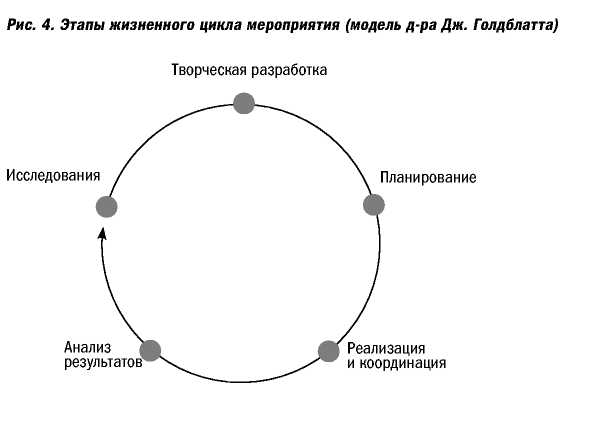 На сегодняшний день из-за сильной конкуренции привлечь к себе публику становится все сложней, и многие маркетинговые инструменты перестают работать в таких условиях жесткой конкуренции. Чтобы не потерять клиентов, игроки рекламного рынка вынуждены постоянно находиться в поиске новых способов продвижения своих заказчиков. На смену методам АTL пришел событийный маркетинг, включающий в себя помимо непосредственной организации мероприятий еще и активные технологии PR и BTL направлений. Такой комплексный подход позволяет получить наиболее эффективный результат.По результатам исследований российского рынка, самым популярным форматом специальных мероприятий являются спортивные состязания. Несомненным плюсом данного вида мероприятий является не только их зрелищность и массовость, но и возможность вовлечь в процесс аудиторию “второго уровня” - зрителей, которые смотрят трансляции по телевидению, находясь у себя дома. Достоинствами спортивных мероприятий является сильное эмоциональное вовлечение целевой аудитории в процесс и к тому же их ненавязчивый развлекательный характер. Крупные компании зачастую выступают спонсорами различных игр и чемпионатов, что приносит им высокую узнаваемость бренда. Кроме того, болельщики начинают связывать название торговой марки с любимой спортивной командой, в связи с чем на бренд переносится часть положительного восприятия. Для России формат спортивных мероприятий считается наиболее выгодным видом ивента, их организация приносит рекламодателям зачастую большую пользу, чем спонсирование массовых праздников и концертов.За последние годы популярность использования ивентов в качестве способа продвижения возросла в несколько раз. С каждым годом компании - рекламодатели все больше ценят практичность и пользу для бизнеса. За последние два года объем рынка ивент вырос почти в два раза, и продолжал бы динамику, если бы не текущая экономическая ситуация. На сегодняшний день, несмотря на заметные сокращения и перераспределения бюджетов, это направление остается одним из лидирующих в общем объеме российской рекламной индустрии. Таким образом, специальное мероприятие, в основном ориентировано на достижение маркетинговых целей. Мгновенное получение прибыли зачастую не является первоочередной задачей, но во многом успех проведенного мероприятия оценивают именно по этому критерию. Маркетинговая стратегия компании обычно включает в себя такие инструменты, как реклама на телевидении, радио, в Интернете, наружная реклама, организация мероприятий или участие в ивентах в качестве спонсоров, PR-сопровождение и так далее. Но поскольку ивент индустрия развивается очень динамично, а потребители становятся все более искушенными, специалистам в области маркетинга, ивента и PR приходится придумывать все более нестандартные пути решения задач, разрабатывать новые формата ивентов, использовать технологические новинки, привлекать квалифицированных специалистов.1.4 Особенности ивент-менеджемента: SWOT анализ.На основании метода включенного наблюдения в течение двух лет работы в одном из крупнейших рекламных агентств Санкт-Петербурга, автором данной работы был проведен анализ текущей ситуации сфере ивент; основные данные приведены в соответствии с принципами SWOT анализа.Strengths (сильные стороны), Weaknesses (слабые стороны), Opportunities (возможности) и Threats (угрозы).Сильные стороныАудитория имеет повышенную восприимчивость к таким инструментам продвижения, как специальные мероприятия. При грамотном выборе формата и правильном подходе к организации мероприятия, эффект от него сохраняется длительное время. PR - кампания начинается задолго до непосредственного старта ивента в качестве афиш, анонсов, пресс-конференций. Важным фактором для проведения успешного мероприятия является информационная составляющая. Для создания информационного повода, который можно будет масштабно осветить в СМИ, могут приглашаться лидеры мнений, медийные персоны, это создаст дополнительный интерес среди целевой аудитории. Обязательно в этом случае максимальное присутствие представителей СМИ, тогда ивент получит мощную поддержку в публикациях и репортажах.Ивент-менеджмент ненавязчиво воздействует на потребителя благодаря своему развлекательному характеру, поэтому негативный фидбэк бывает крайне редко. В дальнейшем товары и услуги рекламируемой марки будут вызывать положительные ассоциации, связанные с проведенным мероприятием. Это даст бренду весомые конкурентные преимущества.Слабые стороныВ настоящее время в отрасли ивент-менеджмента не хватает квалифицированных, опытных специалистов, которые отличались бы профессиональным подходом и осведомленностью. Кроме того, выделяется общая тенденция, в которой локальные мероприятия становятся более рентабельными, нежели масштабные рекламные кампании, рассчитанные на более широкую аудиторию. Причиной такого явления можно назвать заниженную лояльность и отсутствие доверия целевой аудитории к производителям. Мероприятия, которые организуются на локальном уровне, позволяют сделать рекламное сообщение более конкретным, направленным, и достучаться до потребителя. В то время как на глобальном уровне кампания получается более безликой.  Также широко распространены перенятые вслепую западные тенденции, которые будучи не адаптированы под российскую аудиторию, могут нанести вред имиджу компании.ВозможностиВ случае успешного проведения мероприятия происходит эффективное выстраивание эмоциональной взаимосвязи между брендом и его целевой аудиторией. Приглашенные полностью вовлекаются в процесс мероприятия и проникаются ценностями бренда. Также несомненным достоинством выступает возможность организации прямых продаж товаров или услуг, привязав их к проведению мероприятий, при этом это не будет восприниматься как навязывание потребителю какого-либо товара или услуги. К возможностям можно отнести и проведение серии спонсорских мероприятий, вовлечение большого количества компаний со сходной целевой аудиторией для достижения общих целей.Угрозы По целому ряду причин множество мероприятий носят низкий уровень организации. Такие ивенты могут быстро надоесть публике и превратиться из эффективного средства продвижения в раздражающий фактор. Также этому способствует недостаточный анализ целевой аудитории. Зачастую концепция мероприятия может вовсе не подходить для выбранного сегмента аудитории. В свете текущей экономической ситуации, к угрозам можно отнести и нестабильности валюты и резкое сокращение объема продаж, и как следствие, перераспределение бюджетов на более актуальные цели, нежели на проведение специальных мероприятий. Несмотря на свои особенности, российская ивент - индустрия динамично развивается и с каждым годом становится все более востребованным инструментом продвижения. Организацией специальных мероприятий пользуются как небольшие компании, так и лидеры рынка. В первую очередь, такая популярность ивентов связана с тем, что они наилучшим образом отвечают потребностям публики - получить новые яркие впечатления и стать частью интересных событий.Ивент - менеджмент сегодня - это инструмент, который не столько дает краткосрочный эффект по продвижению товара, сколько перспективная рыночная стратегия, которая во многом определяет позиционирование товара. Именно ивент менеджмент дает возможность бренду выстроить долговременные и прочные взаимоотношения с целевой аудиторией, основанные на положительном эмоциональном восприятии. Ивент индустрия в России на данный момент находится в стадии своего развития и формирования рынка услуг, до нынешнего года появлялось все больше агентств, интенсивно развивающихся и повышающих свой профессиональный уровень. По сравнению с мировыми рынками российские ивент-агентства пока значительно проигрывают, но перспективы у отрасли представляются весьма привлекательными, в случае успешного преодоления финансового кризиса, которое, к сожалению, переживут далеко не все рекламные агентства. Выводы по главе IУспешное применение событийных коммуникаций эффективно влияет на увеличение продаж, уровень лояльности клиентов фирмы и ее сотрудников, формированию паблисити, благоприятной репутации, увеличение степени узнаваемости брэнда, а также осознании его уникальности и ценности. Для успешного процесса управления мероприятием любого масштаба следует максимально конкретно представить себе его конечную цель, обозначить схему работы и решить максимальное количество задач на этапе планирования, чтобы они не возникли на стадии реализации. Существуют множество классификаций специальных мероприятий по различным признакам, при анализе конкретного проекта можно воспользоваться той или иной классификацией.Российская ивент - индустрия динамично развивается и с каждым годом становится все более востребованным инструментом продвижения и актуальной темой для научного изучения.II. Основные тренды ивент-индустрии в 2014-2015 годах.2.1 Общая ситуация на рынке. Мнения экспертов.Для понимания общей специфики мировой ивент индустрии, хотелось бы обратиться к некоторым особенностям подготовки мероприятий в разных странах. На специальных мероприятиях часто прослеживаются необычные и одновременно схожие в разных странах тенденции, это обусловлено социо-культурными особенностями. Например, директор event-агентства из Японии может пожать руку своему деловому партнеру – женщине из Бахрейна, что в обычной жизни невозможно. Индустрия мероприятий стирает большинство национальных различий. А вот приоритеты в вопросах подготовки к мероприятиям в разных странах сильно различаются.В США при планировании ивентов, ориентируются на прибыль, внимательно просчитываются рентабельность и все риски. Если есть возможность сэкономить, например, на билетах в электронной форме, то несомненно будет выбран наиболее бюджетный вариант. Американцы пристально следят за техническими новинками и стараются внедрять их при организации специальных мероприятий. В Японии для подготовки мероприятий стараются привлекать самых компетентных людей. Существует традиция, что руководитель проекта не должен вмешиваться в ход подготовки мероприятия и устранять какие-то ошибки. Именно поэтому вся ответственность лежит на подрядчиках и партнерах. Дабы избежать рисков, используются разные способы автоматизации.В Швеции важной особенностью является создание непринужденной атмосферы для всех участников мероприятия. Тщательно соблюдается территория личного пространства.  В Швеции принято проводить пред кампанию заблаговременно, чтобы потенциальные участники смогли заранее запланировать посещение ивента. Для этой цели часто используются такие современные решения, как системы онлайн-знакомств между зарегистрированными участниками мероприятия. В Дании соблюдают очень строгие правила при при проведении мероприятий и четко следуют составленному графику и тайм плану. Руководители проекта  сами всегда непосредственно управляют процессом. В Германии умело сочетают прогрессивность с консервативностью. В некоторых случаях отказываются от новшеств в пользу исторически сложившихся подходов. Одним из гуру ивент-индустрии по праву считают всемирно известного Джо Голдблатта. Он специалист с мировым именем и наиболее цитируемый автор в области ивент-менеджмента. Джо провел сотни мероприятий самого высокого уровня, среди которых инаугурации президентов США. Сейчас он преподаватель университета в Эдинбурге. По его словам, он начал организовывать различные мероприятия еще с детства и начал с проведения фестивалей. В колледже он продолжил заниматься этим, а после его окончания стал работать мимом, обучая детей. В это время торговые центры стали обращаться к нему, чтобы он организовал то или иное событие. Это были либо мероприятия по продвижению товаров, либо так называемые fashion show. С этого и началась его стремительная карьера. В то время еще никто не готовил специалистов по созданию событий. Он нанял сотрудников и для них он разработал специальную программу обучения со специальными образовательными материалами. И 20 лет назад он заложил начала образования в области организации мероприятий. А сейчас эти дисциплины преподают в сотнях университетов. При этом индустрия ивент существует сотни лет, о чем он сам и рассказывает. Специальные мероприятия и события всегда сопровождали человечество. Формально же эта индустрия родилась в 1800-ые гг., а профессия ивент-менеджера сформировалась в 1950-ые гг.  с открытием в 1955 году парка Диснейленд. По мнению Джо, в современном ивент-менеджменте присутствует много и консалтинга и организаторских функций. Специалистов зачастую приглашают для решения какой-то одной проблемы. Сейчас в США, например, больше всего востребованы направления планирования и координации событий. Как считают многие специалисты, в ивент менеджменте невозможно придумать что-то новое. Они сравнивают его с семью нотами в музыке. Но каждая проблема требует индивидуального подхода, ведь эти ноты нужно еще выстроить в правильном порядке.По мнению Джо, профессионалы в области ивент-менеджмента часто имеют и должны иметь степень МВА. Для этой профессии необходимы знания в бизнесе: маркетинг, финансы, управление  рисками и т.д. Многие из таких профессионалов не креативны, но покупают у других креативные идеи. Самые главные качества профессионала в этой работе, по его словам: организаторские способности, лидерские качества и умение принимать взвешенные решения. Будущее индустрии сейчас лежит в межкультурном обмене опытом и традициями. Как считает Джо, в России уже сейчас проводятся мероприятия мирового уровня. Ожидания искушенной аудитории очень высоки. Здесь требуются качества организации событий на уровне Нью-Йорка или Лас-Вегаса, где индустрия ивент менеджмента на самом высоком уровне. В ивент индустрии сейчас формируются свои профессиональные стандарты, и те, кто им не соответствует, должны покинуть рынок. Хотя в России эта сфера профессионального образования пока развита достаточно слабо, эта область очень перспективна. Так, Ольга Никитина, директор французского event-агентства STELLIT, не считает, что в европейском ивент бизнесе есть особая специфика работы. Ее агентство работает с крупными французскими фирмами и частными клиентами из России. Агентство участвует в проведении Каннского фестиваля, теннисного турнира Ролана Гарроса, турнира Формулы 1 и других. Но, по ее словам в организации мероприятий в России и Европе есть ряд отличий. В первую очередь, это сроки проведения мероприятий. В Москве организация за два месяца – очень большой срок, а вот во Франции это срок очень маленький. За два месяца очень сложно организовать какое-либо мероприятие. Внутри Европы также есть особенности в работе в разных странах. Например, такие различия есть между Францией и Великобританией. Французы креативнее и требуют больше времени для  работы и большей свободы действий. Они традиционно все всегда делают по-своему. В Англии мероприятия организуются еще дольше, чем во Франции. Зато англичане выполняют задачи без креативной части, по договоренности с организаторами. В Англии есть также очень специфические законы. Например, некоторые роскошные машины не могут появляться на всех мероприятиях. Во Франции все либеральнее. Французы сильно близки к русским и ко всему подходят «с душой».Ольга Никитина говорит, что, до половины клиентов ее агентства во Франции составляют русские. Даже проведение простого ужина требовало большой подготовки. В этом случае требовалось заранее готовить повара, изменять меню и даже адаптировать винную карту. Но сейчас клиенты из России больше готовы на эксперименты, а это облегчает работу ивент-менеджеров. По ее мнению, сильны также различия в работе с подрядчиками в России и Европе. Европейские подрядчики хорошо знают свое дело и, благодаря этому, мероприятия проводятся без накладок. А вот в России из-за неграмотной работы подрядчиков часто возникают трудности. Для организации мероприятий в Москве лучше нанимать немцев или французов. В команде Ольги Никитиной есть и русские и европейцы, которые берут на себя всю логистику мероприятий. Но вот сопровождением мероприятий обычно занимаются русские, особенно если клиенты также из России. Отношения между клиентом, агентством и подрядчиками в Европе строятся и на дружбе, и на экономике. Во взаимоотношениях важна симпатия, но профессионализм все же на первом месте. Если с клиентом сложно найти общий язык, ему лучше отказать. При работе над мероприятиями в Европе необходима спонтанность. Нужно применять традиционный для России принцип «возможно всё». Из любой ситуации можно найти выход. В США уже несколько десятилетий как отдельная отрасль развивается event-менеджмент. У истоков этого направления с 1960-х гг. стояла Линда Хиггисон. Еще в 1969 году она начала организовывать автобусные экскурсии для постояльцев небольшого отеля. Сейчас она председатель совета директоров крупнейшей американской корпорации TCI companies, которая специализируется на ивент-менеджменте. По ее словам, в последние годы расширяется круг задач, которые стоят перед ивент-менеджментом. Сейчас этому виду менеджменту приходится решать стратегические задачи развития бизнеса. Растут требования к специалистам этой профессии. В Америке существуют три типа менеджеров. Менеджер по логистике координирует разные процессы. Менеджер-супервайзер контролирует выполнение разных задач. Менеджер-стратег определяет направление развития бизнеса, формирует бюджет и создает бизнес-план. Event-менеджер – это менеджер по логистике. Он реализовывает отдельные проекты, не вникая в задачи бизнеса. Но тенденция меняется. Маркетинг мероприятий все больше становится частью общей стратегии компании. Менеджер по организации событий уже должен осваивать основы бизнеса и превращаться в стратега. В этом залог его успеха, ведь услуги стратега стоят дороже, чем специалиста по логистике. Предпочтение работодателей отдаётся выпускникам программ MBA. Они способны определить стратегические задачи бизнеса и в соответствии с ними организовать мероприятие.По словам Линды,  сейчас становится все популярнее концепция Edumarketing, или образовательный маркетинг. Это обучение потребителя ценить производимый вами продукт. Потребителю необходимо дать возможность постичь суть бренда при помощи образовательных методик.  Знание позволяет потребителям приобщаться к продукту и воспитывать в себе лояльность к бренду. PR деятельность, осуществленная с помощью специальных мероприятий, становится движущей силой бизнес-процессов в разных странах. Фирмы из агентств по прямому маркетингу трансформируются в корпорации по выстраиванию стратегических взаимоотношений с клиентами при помощи  ивент менеджмента. По словам Сергея Князева, генерального продюсера группы компаний «Князевъ». Российский ивент рынок находится на начальном этапе своего развития. Его группа компаний выступает организатором массы PR-акций, юбилеев, концертов в России и за рубежом. По его словам, этот рынок родился примерно 13 лет назад. Детство рынка прошло в благополучные двухтысячные. Теперь он пережил кризис и стал взрослее. Рынок сейчас предлагает клиентам самые новые шоу-технологии по более демократичным ценам.  На нем работает уже большая группа настоящих профессионалов, которые имеют большой опыт. За десять с лишним лет они уже научились работать креативно. В регионах ивент-индустрия сталкивается с теми же проблемами, что и в крупных городах. На мероприятия не закладывают оптимальные бюджеты, клиенты предъявляют высокие требования к креативу. Не хватает квалифицированных специалистов. Сергей говорит, что в некоторых случаях ивент агентство может отказать клиенту в проведении мероприятия. Обычно это случается, когда клиент заказывает очень масштабное мероприятие в сжатые сроки. И агентство не может выполнить заказ качественно. Второй причиной отказа часто становится коррупция. Бывает, что менеджеры фирм или чиновники требуют денежные компенсации за право на заказ. Часто после таких выплат на оставшиеся деньги невозможно организовать качественное мероприятие. Для профессионалов с хорошей репутацией неприемлемо делать низкокачественное мероприятие, поэтому им приходится отказываться от клиентов. По словам Сергея, специальное мероприятие во всем мире рассматривается как один из самых экономичных и эффективных инструментов продвижения брендов, товаров или услуг. Ими все чаще пользуются банки и фирмы с мировым именем для решения серьезных задач в бизнесе. Рынок таких мероприятий сейчас переживает переоценку в сфере заказов на проведение креативных масштабных или локальных акций. Скоро агентства будут, по его мнению, меньше уделять внимания корпоративным праздникам, но будут больше работать над созданием уникальных событий для продвижения товаров или услуг. По его совету, при выборе фирмы для проведения мероприятий следует руководствоваться ее портфолио. Если агентство говорит, что может организовать любое событие, но не предоставляет подтверждений этому, то нужно быть осторожными. Важна репутация агентства на рынке. Риски в этой сфере высоки, так как плохо проведенное специальное мероприятие может существенно навредить имиджу компании.В России также еще не сформирована до конца культура проведения и организации мероприятий. Многим компаниям близок американский подход, но в России всегда дольше происходит привыкание к техническим новинкам. К онлайн-сервисам, которые помогают организовывать и сопровождать развлекательные мероприятия, российские предприниматели обращаются довольно часто в последние годы. Те, кто ими пользуются, относятся уже к продвинутым ивент агентствам, осознающим их преимущества и готовым к изменениям. 2.2 Тренды по данным event агентства DepartmentАгентство Department – одно из крупнейших на рынке в Москве, среди его постоянных клиентов компании Mini Cooper, BMW, Four Seasons. Организованы многочисленные мероприятия с участием западных звезд.Ивент индустрия старается одной из первых адаптировать технологические новинки и инновации. Мода и тенденции постоянно меняются, и в последние годы рынок развивался очень высокими темпами. Более заметную роль в организации мероприятий стали играть технологии и все зрелищные программы — корпоративные, частные, культурные и светские мероприятия — вышли на новый уровень.РоботыПопытки использовать роботов в различных мероприятиях предпринимаются уже довольно давно. Но только в 2014 году технологии достигли такого уровня, что роботизированные механизмы стали частью шоу-программ. Широко распространено использование роботов для мероприятий автомобильных компаний, но, судя по всему, в 2015 году их начнут использовать повсеместно: от клипов до постановки серьезных шоу.Прозрачные экраныМногие компании объявили о скором появлении в производстве прозрачных экранов — панелей, которые могут становиться экранами, заливаться разными цветами, использоваться в качестве экранов компьютеров. Эту технологию можно применять в оформлении тематических станций и интерактивных зон, при создании больших шоу-программ: за секунды трансформировать пространство, менять декорации, создавать ощущение изменяемой реальности.ДроныДроны — коптеры с несколькими пропеллерами, позволяющие снимать видео совершенно другого уровня и качества при минимизации общих затрат на съемку.Постепенно и осторожно некоторые компании стали использовать их и в мероприятиях, создавая потрясающие видео и интерактивные шоу-программы. А относительно недорогая аренда аппаратов подтверждает, что их будут все чаще применять.Генеративная графикаОрганизаторы наиболее зрелищных мировых шоу этого года использовали эффект взаимодействия реальных людей с графикой. Возможности технологии Kinect, позволяющей создавать графику в реальном времени, переводят визуальные решения в новую плоскость. Зрители присутствуют при рождении графических образов в реальном времени и становятся участниками событий, создателями контента.Виртуальная реальностьOculus Rift обещает стать крайне популярной технологией и в этом году будет повсеместно использоваться для организации тематических развлекательных станций, интерактивных площадок внутри мероприятия.Связь и взаимодействиеБудут развиваться технологии, позволяющие каждому гостю мероприятия стать частью общего художественного решения. Это могут быть интерактивные браслеты, позволяющие превращать толпу в огромные пиксельные экраны, делить людей на группы и взаимодействовать тысячам участников; или приложения, распространяющие информацию на мобильные устройства гостей и превращающие их в единое информационное поле.Технологии также делают возможным сбор масштабной аналитической информации о гостях, их количестве, поведении, предпочтениях, что крайне важно как для организаторов мероприятий, так и для заказчиков — тем самым они получают реальную информацию об эффективности затраченных усилий.ЛюдиВ 2014 году произошел неожиданный рост художественных идей, не предполагающих использования новых технологий в принципе. Крайне интересные режиссерские решения, использование групп людей, простых, но очень эффектных сюжетных ходов, возможностей человеческого тела и артистичности позволили создать самые востребованные музыкальные клипы, выступления на церемониях, решения для больших постановочных шоу.2.3 Тренды по данным экспертов Event.ruИнтернет портал event.ru освещает все новости индустрии, развивающие кругозор события, актуальные интервью, истории успешных event-компаний, профессиональные обзоры, детали, из которых складываются мероприятия, опыт экспертов, фото-репортажи событий, а также многое другое, что полезно знать и интересно изучать каждому, кто связан со сферой организации мероприятий. Основные тренды ивент технологий согласно мнению различных экспертов этой области в текущем году можно сформулировать следующим образом:В сфере организации специальных мероприятий постоянно изобретаются новые технологии, появляются уникальные идеи, внедряются инновации, создаются специализированные компьютерные программы и мобильные приложения, призванные упростить организацию мероприятия. Все крупнейшие агентства стараются идти в ногу со временем и быть в курсе всех новинок и трендов, чтобы иметь широкий арсенал инструментов подготовки и реализации ивентов различного уровня сложности. По данным американских экспертов в Corbin Ball Associates сформулировали основные тренды уходящего 2014 года, которые также будут актуальны и в 2015 году.Новые портативные и переносные устройстваНовинки в сфере IT технологий появляются регулярно. В последние десятилетия появилось множество удобных для event-менеджеров разработок и сервисов: планшеты, мобильные интернет-устройства, смартфоны с множеством возможностей и т.д. По мнению специалистов, текущее десятилетие станет декадой портативных устройств и повсеместной компьютеризации при организации мероприятий. Первыми в этой области стали знаменитые Google Glass, а также целая серия появившихся недавно смарт-часов и смарт-браслетов от разных производителей. Такие устройства в 2015 году будут ещё более активно использоваться организаторами в самых разных сферах: навигация, онлайн поддержка связи по Интернет, быстрый поиск и обработка нужной информации и т.д. Мобильные устройства также используются для быстрых заметок, мини-автосуфлеров для выступающих, видеоконференций и многого другого.Event-приложенияНесколько лет назад появились первые приложения, которые осуществляли контроль организации мероприятия. Эти сервисы помогают специалистам ивент-среды следить за несколькими проектами одновременно. Для этих приложений стали используются универсальные платформы. В этих приложениях организатор может выбрать и загрузить необходимые элементы приложения. В 2015 году планируется появление еще большего количества подобных сервисов.Сегодня универсальные программы уже предлагают QuickMobile.com, CrowdCompass.com,EventMobi.com, Core-Apps.com, Guidebook и другие.Мобильные event-сетиИменно этим новым сервисам эксперты предсказывают стремительное развитие в будущем году. В основном ивент-сети используются для того, чтобы гости одного мероприятия легче могли найти контакты друг друга. Эти сети придут на смену привычных, но уже устаревших вывесок и бейджиков. Также event-сети  Qrious, Shhmooze) помогают людям найти события по интересам и пригласить потенциальных гостей.Открытые системы управления веб-контентомВ первую очередь стоит упоминуть, что такие системы являются бесплатными, что открывает множество возможностей перед организаторами, предоставляя сотни доступных программ и сервисов для организации мероприятий. Появление в сфере веб-дизайна общедоступных систем управления сайтом стало настоящим трендом. Бесплатные сервисы, разработанные группами профессионалов, обретают всё большую популярность. Сегодня для управления даже самыми крупными сайтами активно используются разработки joomla.com и wordpress.org. Среди таких сайтов: ebay.com, nytimes.com, ge.com и многие другие.Одно из преимуществ открытых сервисов в том, что к ним создано большое количества плагинов (дополнений), которые могут выполнить практически любую веб-задачу. С их помощью создание сайта стало проще и быстрее. Такие преимущества используют и event-менеджеры для продвижения различных встреч, онлайн-регистрации, для выставок-продаж и многих других мероприятий.Несколько общедоступных плагинов для WordPress и Joomla: eventespresso.com, wp-events-plugin.com, app.ohanah.com, eventsnova.com и другие. КраудсорсингКраудсорсинг - согласно словарю Merriam-Webster, практика получения необходимых услуг, идей или контента путем просьб о содействии, обращенных к большим группам людей, особенно - к сообществу в он-лайн среде в отличие от обычных сотрудников или поставщиков.Термин краудсорсинг также можно сформулировать как процесс получения услуг, идей, информации или контента одновременно от большого количества людей. По мнению многочисленных экспертов в этой области, именно краудсорсинг будет активно использоваться в будущем году ивент-агентствами. Это поможет значительно расширить возможности передачи, обмена и сбора любых данных. Основные преимущества краудсорсинга: низкие затраты, широкий выбор исполнителей, возможность обработки большого количества информации. Всё это можно использовать в сфере организации мероприятий. Следующие сервисы разработаны именно под эти задачи: peoplefund.it, planana.com, picatic.com, sunyride.com, easynest.com и другие.Видеоролик для мероприятияВидео – это намного ярче, удобнее и привлекательнее, чем сухой текст сообщения. В последнее время вместо текстового контента на сайтах размещается большое количество видеоматериалов, причем зачастую практически в режиме онлайн. Возможности использования видеопродукции для планирования и проведения мероприятий практически безграничны.Преимущества:1. Снять необходимый ролик хорошего качества можно быстро и просто при помощи смартфона или планшета, ведь уже много современных устройств подобного типа оснащены довольно качественными HD-камерами.2. Для размещения ролика или передачи видео существует масса бесплатных сервисов (YouTube.com, Skype.com, Google Hangouts, Instragram Video и т.д.).3. Видео способно быстро захватить внимание большой аудитории.4. Интернет-видео становится все более популярным и удобным видом контента – его легко просматривать на мобильных устройствах и ПК.Новые технологии изображенияВ этом году на ежегодной Международной выставке потребительской электроники в Лас-Вегасе было представлено множество устройств с поддержкой 3D-изображения. По ожиданиям экспертов, в следующем году технология 3D получит настолько широкое распространение и будет выглядеть настолько впечатляюще, что обычные 2D экраны уйдут на второй план. 3D-очки с высоким разрешением будут все шире использоваться в последующих годах на выставках, презентациях и т.д. Кроме того, в event-менеджменте чаще будут использовать проекторы и другие технологии визуализации графики. Сюда стоит отнести технологии 3D-проекции изображения на какой-либо многомерный предмет (автомобили, самолеты, здания, лестницы и т.д.). С помощью этой технологии можно создать действительно зрелищные визуальные эффекты, которые станут незабываемым акцентом мероприятия. Такие впечатляющие эффекты уже используются многими ивент агентствами.Интерактивное участие гостей мероприятияЗа внимание людей организаторам приходится бороться на всех стадиях планирования и подготовки мероприятия. Недостаточно просто разместить рекламу и правильно организовать внутреннее пространство.Простые презентации товаров и выступления представителей мало привлекают внимания. Возникла необходимость создавать выставки с более интерактивным участием гостей. Актуальный тренд в этой сфере – это интерактивное участие. Индивидуальный подход, учет интересов каждого, выбор более заинтересованной целевой аудитории приводит к успешному проведению мероприятия. Неиссякаемые возможности для реализации этого можно найти в мобильных социальных сервисах и event-приложениях:Foursquare.com, MeetingPlay.com, EventMobi.com, QuickMobile.com, CrowdCompas.com и других.2.4 Тренды по данным экспертов ВеликобританииСледующий список трендов составлен экспертами Великобритании в области PR и Event (среди них руководители отделов, директора рекламных агентств, аналитики рынков и тд), он представлен конкретными мнениями от специалистов:Пол Колстон, главный редактор Mash Media:Анализ данных, улучшение видео-контента, обеспечение площадки беспроводным Интернетом, оптимизация расходов, смарт аксессуары (google glass).Алистер Тернер, PR директор Britain for Events, Дейвис ТаннерБудущее ивент менеджмента за техническим и технологическим прогрессом, внедрение разного рода инноваций (цифровые ивенты онлайн и оффлайн).Марино Фреш, глава департамента Маркетинга EventbriteГрамотное распределение бюджета предоставит массу дополнительных возможностей особенно в инновационных рекламных кампаниях с широким охватом аудитории.Алан Алров, соучредитель и глава департамента Маркетинга Bizzabo  Технологии и инструменты, которые использовали специалисты сферы ивент, будут активно развиваться, чтобы удивить даже самых искушенных посетителей. В наступающем году будут разработаны интегрированные платформы, которые позволят создать максимальный эффект при минимальных вложенных ресурсах.Джурай Холуб, контент и медиа директор Sli.doСфера ивент менеджмента продолжит меняться, гости мероприятия станут не просто посетителями, но непосредственно активными участниками. А ивент специалисты будут активно использовать инструменты для интерактивных ивентов таким образом, чтобы гости сами могли создавать атмосферу.Анна Сойер, директор отдела Маркетинга GuidebookВ следующем году клиенты будут полностью ориентированы на бюджет, а именно, на его сохранение и приумножение. Это, в первую очередь, связано с повышением цен на все. Все будет в электронном виде, опять же из соображений экономии.Ричард Грин, генеральный директор и учредитель Evvnt  Я вижу будущее в мобильных приложениях и новых технологиях, большое развитие получат такие устройства, как google glass. Также предполагается большое количество виртуальных участников мероприятий.Лиз Кинг, учредитель Liz King Events / TechsyTalkВ 2015 году ивент индустрия будет сосредотачиваться на тщательном сборе данных, анализе и защите информации.Педро Каутиньо, соучредитель Meethub Многие организаторы упускают из вида важность привлечения лидеров мнений или директората компаний, для того, чтобы они могли поделиться своим компетентным мнением. В 2015 году эта тенденция вновь окажется в центре внимания.Лорна Бладден, глава Event отдела Enterprise NationВ 2015 году, как никогда раньше, важна моментальная реакция целевой аудитории, быстрый рост продаж, привлечение максимального внимания. Акцент больше на форме, чем на содержании.Эдвард Поланд, соучредитель Hire Space В наступившем году основную роль будут играть онлайн сервисы и приложения, SMM, блоги. Также трендом станет проведение благотворительных мероприятий.Тамар Бэк, генеральный директор GleanIn По моему мнению, в 2015 году индустрия ивент станет более социально ориентированной, чем раньше. Идея социализации будет призвана объединить большое количество людей при планировании мероприятия, реализации и во время пост кампейн. (Особенно идеи экологичности, вторичной переработки, благотворительности)2.5 Тренды по данным event-конференции по результатам 2014 года в Великобритании.По данным ежегодной ивент-конференции конца 2014 года, прогнозы на 2015 годы сформулированы признанными экспертами ивент сферы Великобритании следующим образом:Инвестирование в комплексную рекламную кампанию (все виды медиа, PR, специальные мероприятия) для достижения единой цели.Возможность реализовать мероприятие в максимально короткие сроки.Продвижение самого мероприятия в SMMАкцент на визуальном контенте всего мероприятия (от приглашений и заставки для инстаграм до видео на самом ивенте).Организация закрытых мероприятий для узкого круга посетителей.Участие виртуальных посетителей в ивенте (веб камеры, объединение общим хэштегом нескольких социальных сетей).Привлечение блоггеров на мероприятие (предоставление промо образцов для тестирования).Оснащение мероприятия технологичными touch-screen устройствами.Использование приложений и он-лайн платформ для оперативной регистрации на мероприятии.Проведение различных мастер-классов как тренд (интерактивное участие посетителей).2.6 Тренды по данным компании DMCПо данным исследования американской компании DMC, которая ежегодно подводит итоги не только своей профессиональной PR - деятельности, но и общий анализ индустрии, тренды 2014-2015 годов можно сформулировать следующим образом:Глобализация и консолидация в отрасли продолжается. Подключается большее количество спонсоров для  получения большей эффективности и экономии.Оптимизация. Предлагается большее количество вариантов в более жестких бюджетных рамках. Проявляется тенденция  оптимизировать не только бюджетные, но и временные (время планирования и подготовки мероприятия сокращается).Использование технологических новинок для привлечения максимального внимания.Сотрудничество. Проведение партнерских мероприятий с одинаковой целевой аудиторией.Мобильные приложения уже не новинка, а скорее необходимость.Долгосрочное планирование.Разработка экспериментальных программ по планированию и наилучшей реализации мероприятия.2.7 Тренды по данным Social Coup LTDПо данным исследования Social Coup LTD, агентства полного цикла и одного из самых известных рекламных агентств в Великобритании, в 2014 году самым значительным трендом признано планирование мероприятия с помощью смартфонов и приложений.Широкое использование глобальных ивент-платформ на базе смартфонов (для регистрации участников, информирования, платежей и тд).Новые технические возможности по онлайн ведению и контролю мероприятия.Проведение аналитики перед мероприятием и после него.Привлечение спонсоров с релевантной целевой аудиторией.Использование мобильных программ по сбору фидбэка от участников мероприятия.Поддержка оффлайн.Привлечение специалистов высокого класса (особенно спикеров и ведущих).Проведение мероприятий, создающих полный эффект присутствия (иммерсивные ивенты).2.8 Ситуация на рынке ивент-индустрии в период экономической нестабильности.По данным комиссии экспертов Ассоциации Коммуникационных агентств России, которые она обнародовала на специальной сессии для журналистов, суммарный объем рекламы в первом полугодии 2014 года составил 90 млрд. руб. Это на 30% меньше аналогичного показателя предыдущего года. Дело в том, что крупнейшие клиенты рынка рекламы и сферы ивент-менеджмента пересекаются. Поведение заказчиков рекламы в период кризиса может быть показательным для организаторов рекламных событий. Сокращаются заказы на рекламу новых клиентов по телевидению, радио и в печатных СМИ. Крупные заказчики, как и говорили эксперты, не уходят из сферы ивент менеджмента полностью. Они пересматривают бюджеты, начинают активнее работать через тендеры и выбирают только проверенные и эффективные компании для своих заказов. Эта тенденция проявилась и в мире рекламы, и в ивент-индустрии. Рекламные бюджеты, как отметили эксперты АКАР, перераспределяются в регионы. Компании-производители выбирают более узкие каналы для коммуникации с потребителями. Нечто подобное ожидает и сферу мероприятий. Производители товаров и услуг начинают вкладывать деньги только в те ивент-мероприятия, которые прямо влияют на успех бизнеса. Важна теперь не визуальная составляющая, а практичность мероприятий, их результаты. Также благодаря падению уровня рекламных бюджетов по причине наступающего экономического кризиса, средства перетекли из дорогостоящих носителей рекламы в демократичный Интернет. Оживляются кампании вирусного и партизанского маркетинга, занимающиеся созданием креативного видео для интернета и прочего контента. Привлечение внимания в этом случае осуществляется не рекламой или ивентом, а распространением информации по каналам интернета. Это экономит средства и позволяет охватить большую аудиторию. Начинает использоваться формат онлайн-мероприятий. Виртуальный мир все большое конкурирует со специальными мероприятиями, организованными в реальном времени и пространстве. К концу лета 2014 года, как отметили эксперты, рынок стабилизировался, несмотря на прогнозы его падения до 50-70%. Клиенты по-прежнему готовы вкладывать деньги в рекламу даже в условиях кризиса. Бюджеты лишь сокращены, но не полностью урезаны, тогда как год назад они были явно завышены. Эксперты АКАР давали оптимистичные прогнозы. По их мнению, самый тяжелый период кризиса будет преодолен, а у рынка будут перспективы для роста. Выводы по главе IIОбобщая описанные разными экспертами тренды, ситуацию на рынке ивент индустрии можно описать следующим образом: сейчас в России и европейских странах в тренде использование новых технологических решений и необычных подходов. Это, например, 3D-mapping, Human Touch, управляемые роботы и пр.  Также много внимания уделяется оформлению площадок с применением светодиодных декораций, букв и шрифтов в декоре в качестве фотозон, аналоговых декораций, а также построение презентаций на контрасте цифрового и реального. Частью декорации мероприятия могут быть его участники и продукция компании. Также увеличение количества социальных и имиджевых проектов компаний. Также важна автоматизация бизнес-процессов, мобильных приложений, хранение информации с доступом 24 часа в сутки, защита информации, одностраничные сайты и многое другое.III. Кейсы.Поскольку данная работа посвящена ивент-менеджменту в современных бизнес коммуникациях, в настоящей главе будут представлены релевантные кейсы, которые демонстрируют, какие форматы специальных мероприятий выбирают клиенты на российском рынке и какие цели достигаются при проведении того или иного ивента. Выборка кейсов определяется таким образом, чтобы было возможно проследить, как компании-заказчики распределяли бюджеты до финансового кризиса, и как экономическая нестабильность повлияла на ивент индустрию в ситуации текущего кризиса. Во всех рассматриваемых проектах автор настоящей работы принимал участие как непосредственный руководитель или участвовал в проектной группе на всех стадиях планирования, подготовки и реализации. Кейсы, описанные в настоящей главе, намеренно выбраны разного масштаба, уровня, формата и тд, чтобы на различных примерах и с разных сторон рассмотреть актуальную ситуацию ивент индустрии. Анализ кейсов представлен в соответствии со следующими критериями:Наименование клиента, дата, локация, цель, бюджет, формат мероприятия, задачи, сроки подготовки, риски, этапы, площадка, контент, приглашенные, особенности, оценка эффективности, результаты сотрудничества.Большинство мероприятий, представленных ниже, получили широкое освящение в прессе и являются хорошо узнаваемыми общественностью.3.1 Анализ проекта «Церемония официального открытия завода Jotun».Клиент:Компания Jotun является одним из ведущих мировых производителей красок, покрытий и порошковых покрытий. В группу компаний входит 70 компаний и 38 производственных объектов на всех континентах, включая общую сеть юридически самостоятельных организаций, агентов, филиалов и дистрибьюторов. Компания Jotun представлена в 80 странах мира, таких как Германия, Дания, Корея, Китай, Испания, Норвегия, Турция, Швеция и тд. 

Работа компании Jotun включают в себя разработку, производство, маркетинг и продажу различных лакокрасочных систем и продуктов для защиты и отделки поверхностей на рынках жилья, судоходства и промышленности. В 2010 году общий объем продаж группы компаний Jotun составил 13 452 миллиона норвежских крон, и сегодня она насчитывает 7 800 служащих. Головной офис компании расположен в г. Сандефьорд в Норвегии.В России компания Jotun представлена с 1992 года. Основное направление деятельности в России - это продажа морских и защитных покрытий. 
Головной офис компании находится в г. Санкт-Петербург. Филиалы компании открыты в Москве, а также в крупнейших городах России.
В связи с возрастающими спросом, было принято решение о строительстве новой фабрики в России. Завод по производству покрытий и красок был построен в Ленинградской области. Поскольку компания европейская, строительство завода было произведено в соответствии с типовым проектом, отвечающим европейским требованиям по защите окружающей среды. Поскольку заводы компании Jotun построены по всему миру в большом количестве, у компании уже давно сложились определенные традиции и правила, которые соблюдаются при открытии очередного завода, особенно внимательно к ним относятся при выводе продукта на новый рынок.  Дата, локация: 26 февраля 2014 года в Ленинградской области в Тосненском районе состоялось первое в России масштабное открытие норвежского завода Jotun.Цель: Пригласить прессу, проинформировать общественность, чтобы привлечь новых партнеров, клиентов, спонсоров; оповестить об открытии новых вакансий; вывести продукт на рынок; обозначить позицию серьезной международной компании.Бюджет: 10 млн.рублейОсновные статьи расходовФормат мероприятия: Мероприятие event-менеджмента, разработанное специально для партнеров по бизнесу, клиентов, дилеров и дистрибьюторов. Цель организации подобных мероприятий – представить товар или услугу, наглядно продемонстрировав его достоинства партнерам по бизнесу. Мероприятия этой категории часто организовывают с целью презентации новых товаров и услуг, обмена опытом, поиска новых стратегических партнеров. (классификация по К. Федорову).Мероприятие для прессы, торжественное мероприятие (классификация по А.Шумовичу)По временной характеристике – однократное мероприятие.По степени финансовой затратности – относится к мероприятиям,  которые приносят прибыль опосредованно. В этом случае задача события - привлечь внимание целевой аудитории и стимулировать продажи. Само проведение такого ивента не приносит конкретной прибыли компании, но положительно влияет на увеличение продаж. Задачи: Еще перед началом планирования грандиозного мероприятия по открытию нового завода в Ленинградской области руководством компании были поставлены четкие задачи относительно открытия:сохранить верность традициям открытия заводов по всему миру, привнеся при этом что-то новое и интересное из местного колорита (локализация бренда); впечатлить приглашенных гостей мероприятия; известить прессу об открытии и пригласить журналистов на открытие;провести пресс-конференцию; сделать акцент на экологичности компании и строительства самого завода; сотрудничать со службами протокола наследного принца Норвегии, так как он был приглашен на открытие; привлечь vip гостей из представителей администрации города и  бизнес сегмента; предоставить известных артистов; согласовывать все мельчайшие детали не только с маркетинговым отделом компании в Санкт-Петербурге, но также с непосредственным руководством компании, которое специально по этому случаю приехало на несколько месяцев в Санкт-Петербург, все коммуникации при этом велись на английском языке.Сроки подготовки: 15.12.2013 – 26.02.2014Риски:Погодные условия, которые затягивали строительство завода и дату сдачи объекта, что влекло за собой невозможность выбрать конкретную дату открытия;Удаленность завода от центра города, что зачастую не позволяло оперативно решать возникающие вопросы из-за невозможности мгновенного выезда на площадку;Сжатые сроки;Коммуникация, ведущаяся через слишком многих представителей компании.Перевод всех документов на английский язык;Привлечение большого количества подрядчиков и персонала;Европейская компания, все платежи поступали в евро, жесткая привязка к курсу валют, конвертация, налоговый и валютный контроль.Подготовительный этап:Этап согласования документов, общих рамок бюджета и других договорённостей занял несколько месяцев, затем в конце декабря началось непосредственное планирование масштабного мероприятия по открытию.Оформление документальных отношений. Планирование: Создание проектной группы, распределение обязанностей, функционала и зон ответственности.Предоставление коммерческого предложения. Выбор подрядчиков по техническому обеспечению, а именно по световому, звуковому и сценическому оборудованию, кейтерингу, персоналу, производству полиграфической продукции, транспортным услугам, дизайну и декорированию, видеопродакшну.Площадка:Пространство всего завода было поделено на несколько зон: welcome зона, где проходила регистрация гостей и выдача спонсорских пакетов; vip  шатры для Губернатора Ленинградской области и принца Норвегии; зона основного представления на сцене, около которой располагались столики для всех гостей; зона фуршета на втором этаже; зона пресс-конференции; зоны экскурсий, на которые отправляли гостей и журналистов; зона фотографирования с бренд-воллом, там же располагалась зона с пожеланиями; помещения бытового характера (несколько гардеробов, курилки).Площадка была достаточно сложной, так как все пространство завода было использовано под мероприятие, а это промышленные помещения, расположенные на двух этажах со множеством входов, выходов, переходов. Кроме того, что нужно было хорошо ориентироваться на площадке и ориентировать гостей мероприятия, передвигаться строго согласно правилам безопасности, еще все пространство пришлось декорировать.Контент мероприятия:Специально для этого мероприятия был написан сценарий и разработан подробный тайм план вечера. Сцена представляла собой длинную конструкцию, задником для которой служил 10-метровый экран, который был расположен полукругом, на нем транслировались специально снятые и смонтированные видеоматериалы, а также онлайн трансляции экскурсии принца Норвегии. В действе на сцене принимали участие известные балетные танцоры, воздушные гимнасты и шоу барабанщиков, танцевальные коллективы и джазовые исполнители. Ведущими церемонии были Александр Малич и Людмила Ширяева. А специальным приглашенным артистом из Норвегии был победитель Евровидения – Александр Рыбак. Специально для этой церемонии был изготовлен арт-объект – палитра с красками гигантского размера, нажатием на которые принц Норвегии, Александр Дрозденко и другие высокопоставленные гости символично открыли завод.Количество гостей:На официальное открытие было приглашено порядка 500 гостей и 50 журналистов, освещение этого мероприятия прошло на всех локальных телеканалах Санкт-Петербурга.База гостей формировалась агентством, основываясь на пожеланиях клиента. Список приглашенных СМИ согласовывался отдельно PR специалистом. Рассылка электронных приглашений была осуществлена за две недели до мероприятия, рассылка бумажных приглашений – за неделю.     Макет приглашения.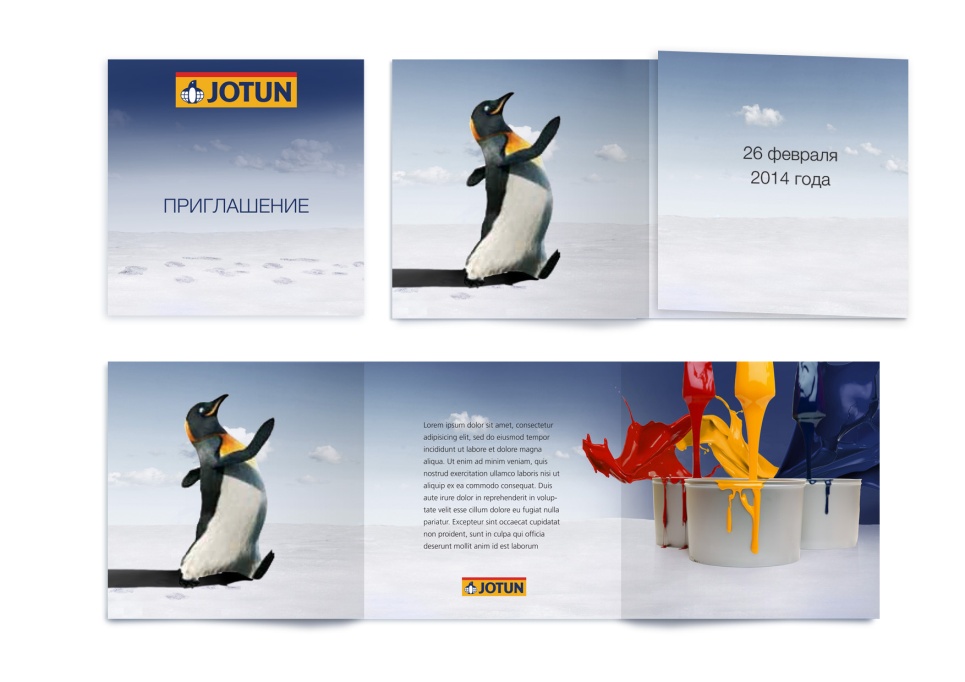 Явка приглашенных гостей была очень высока, вместо ожидаемых 30% не пришедших, не пришли только 7%. Среди приглашенных было руководство следующих Комитетов:Комитет по инвестициям Санкт-ПетербургаКомитет по градостроительству и архитектуреКомитет по печати и взаимодействию со средствами массовой информацииКомитет по природопользованию, охране окружающей среды и обеспечению экологической безопасностиКомитет по развитию предпринимательства и потребительского рынка Санкт-ПетербургаА также представители бизнес сегмента Санкт-Петербурга и все руководство компании Jotun.Особенности:Наиболее интересным в этом мероприятии был видеоконтент, который транслировался на необычном полукруглом экране. Производство этих видеоматериалов заняло самое большое количество времени и потребовало значительных вложений. Также, несомненно, интересен был опыт сотрудничества с крупной иностранной компанией и с европейцами с присущим им менталитетом и ценностями.Оценка эффективности. Упоминания в СМИ:Открытие завода получило широкое освещение в СМИ. Вот, что пишет об открытии пресс-служба губернатора и правительства Ленинградской области: «Губернатор Ленинградской области Александр Дрозденко и наследный принц Норвегии Хокон открыли лакокрасочный завод «Йотун Пэйнтс» в Тосненском районе. «В большой семье компании «Йотун» появился новый завод, который расположен в Ленинградской области. Мы рассчитываем, что предприятие будет рентабельным, что здесь будут созданы высокооплачиваемые рабочие места. Сегодня в Ленинградской области день Норвегии», - сказал губернатор Ленинградской области Александр Дрозденко.Глава 47-го региона также отметил, что у области и Норвегии давние и хорошие отношения - в прошлом году регион отметил двадцатилетие партнерства с норвежской губернией Нурланд. Кроме того, за последние три года в три раза вырос товарооборот между Ленинградской областью и Норвегией.Запуск завода состоялся на символической палитре красок. Александр Дрозденко, принц Хокон, представители министерства регионального развития РФ и министерства торговли, промышленности и рыболовства Норвегии нажали на кнопки на палитре, дав старт работе предприятия.«Мы уверены, что размещение производства в России позволит нам осуществить далеко идущие планы по реализации продукции, а также стать ближе к нашим заказчикам в России, чтобы в полной мере удовлетворять их потребности», - заявил президент и председатель правления ГК «Йотун» Мортен Фон».http://www.chaspik.spb.ru/business/ceremoniya-otkrytiya-pervogo-zavoda-jotun-v-rossii/http://asninfo.ru/events/photoreports/otkrytie-lakokrasochnogo-zavoda-yotun-peyntshttp://www.rasf.ru/news/?ELEMENT_ID=3166http://rccnews.ru/ru/news/paintsvarnish/90719/http://www.dp.ru/a/2014/02/26/Norvezhskaja_Jotun_otkrila/http://www.lkmportal.com/news/2014-02-18/9332http://www.ladoga-news.ru/news?id=7766http://www.job.lenobl.ru/articles?id=718http://www.lenoblinform.ru/news/Fedorovskoe-zavod-260214.htmlhttp://www.rb98.ru/news-26-02-2014-12-55/http://www.mosbuild.com/news/jotunhttp://vseokraskah.net/news/zavod-jotun-torzhestvenno-otkrylsya-v-leningradskoj-oblasti.htmlhttp://www.sdelanounas.ru/blogs/47501/http://kurs.ru/3/10062181http://argumenti.ru/society/2014/02/322407http://news.rambler.ru/23779257/ http://letniy-sad.by/news/v-leningradskoy-oblasti-otkryt-zavod-jotun/http://forseti.dp.ua/norvezhskaya-kompaniya-jotun-otkrla-pervy-zavod-v-rossii.htmlПо данным PR службы компании Jotun, через несколько месяцев после церемонии открытия были заключены договоры со многими партнерами и достаточно быстро набран штат сотрудников.Результаты сотрудничества:После открытия завода, получения положительных отзывов от руководства компании, проведения пост компэйн, агентство продолжило сотрудничество с компанией Jotun и реализовало еще ряд более мелких проектов для этого клиента.3.2. Анализ проекта «Ежегодная церемония награждения авиакомпаний LED Together 2013».Клиент:С 29 апреля 2010 года аэропортом Пулково управляет ООО «Воздушные Ворота Северной Столицы». Компания реализует первый в авиационной отрасли России проект на основе государственно-частного партнерства без привлечения бюджетных средств. Общий объем инвестиций в развитие аэропорта в период с 2010 по 2014 год включительно составит 1,2 млрд евро.Наравне с управлением операционной деятельностью аэропорта, важной задачей в работе ООО «Воздушные Ворота Северной Столицы» стала реконструкция и модернизация аэропорта, обеспечивающая обслуживание пассажиров на уровне С по классификации IATA. В период с 2011 по 2013 год были построены и сданы в эксплуатацию: новый международный пассажирский терминал площадью 145 тыс. кв. м, пассажирский и грузовой перроны, гостиница и бизнес-центр на привокзальной площади, комплекс автостоянок и прочие объекты инфраструктуры аэропорта.В состав участников международного консорциума ООО «Воздушные Ворота Северной Столицы» входят: «ВТБ Капитал», компания Fraport AG и Copelouzos Group.Дата: 24 января 2014 годаЛокация: Отель «Коринтия Санкт-Петербург»Цель: подвести итоги прошедшего года, поощрить партнеров, положить начало развитию новых направлений, привлечь новых спонсоров.Бюджет: 800 тыс.рублей.Основные статьи расходовФормат: премия, мероприятие для партнеров.Специальные мероприятия  для особых гостей.Мероприятие event-менеджмента, разработанное специально для партнеров по бизнесу, клиентов, дилеров и дистрибьюторов. Мероприятия этой категории часто организовывают с целью обмена опытом, поиска новых стратегических партнеров. (По классификации К.Федорова).В целом, это комплекс мероприятий и событий, благотворно влияющих на имидж компании или торговой марки. Они ориентированы на то, чтобы повысить лояльность партнеров к бренду. Сроки подготовки мероприятия: 03 декабря 2013 – 24 января 2014Риски:январские праздники, многие приглашенные могли не вернуться из отпусков;сроки производства наград (осложнены длительными январскими праздниками);непроверенная площадка.Планирование и подготовка: На планирование мероприятия было отведено 1,5 месяца, за которые нужно было предоставлено следующее:комплект юридических и финансовых документовподробная сметасценарий и тайм-пландизайн-макет баннерадизайн-макет наградывыбор площадки для проведения мероприятия (отель Коринтия)производство награды (стекло уникальной формы с нанесением)производство видеоматериалов под каждую номинациюзапись музыкального рядаподбор персоналаподбор артистов (известный джаз бэнд)подбор ведущего (Александр Малич)взаимодействие со спонсорамитехническое оснащение (световое, звуковое и сценическое оборудование)Площадка:Мероприятие было проведено в одном из залов 5-и звездочного отеля Коринтия на втором этаже. Поскольку у отеля несколько входов, весь персонал отеля был предупрежден о мероприятии, чтобы гости смогли быстро ориентироваться, а также везде были расставлены информационные таблички-указатели. Холл второго этажа был превращен в welcome зону, далее шла зона фуршета, сцена для музыкантов, далее вход в основной зал, где происходило основное действо.Контент мероприятия:Написание сценария оказалось очень трудоемким и одновременно творческим процессом, в котором надо было учесть большое количество информации и деталей, но при этом сделать его легким для восприятия и интересным. Номинации были разделены на четыре объемных блока: «Динамика и развитие», «Ключ к успеху», «Стремление и уверенность» и «Прошлое настоящее и будущее».В первом блоке – в номинации «Наиболее динамично развивающаяся авиакомпания в категории более 300 000 пассажиров в год» победителем стала авиакомпания «Трансаэро», пассажиропоток которой в 2013 году увеличился более чем на 480 тыс. человек, а количество взлетно-посадочных операций возросло на 2 500 по сравнению с  2012 годом.В категории от 50 000 до 300 000 награда была присуждена Aegean Airlines. Абсолютный прирост пассажиропотока авиакомпании составил более 58 тыс. человек, количество взлет-посадок возросло на 460 операций по сравнению с предыдущим годом.Третьей наиболее динамично развивающейся авиакомпанией, но уже в категории от   10 000 до 50 000 пассажиров в год, стала компания «Северсталь», которая увеличила количество перевезенных пассажиров более чем на 18 500 человек и выполнила на    400 взлетно-посадочных операций больше по сравнению с прошлым годом.  Базовый авиаперевозчик аэропорта «Пулково» - авиакомпания «Россия» - в этом году стала лучшей в развитии трансферных перевозок. Общее число трансферных пассажиров авиакомпании в 2013 году выросло более чем на 200 тыс. по сравнению с предыдущим годом и составило более 700 тыс. человек. В блоке «Ключ к успеху» авиакомпания Icelandair победила в номинации «Наиболее динамично развивающийся новый перевозчик». В прошлом году компания уже удостаивалась звания «Ожидание 2013 года», открыв новое для российского рынка направление – Рейкьявик. За четыре месяца 2013 перевозчик обслужил более 7 тыс. пассажиров. За динамичное развитие маршрута Вена авиакомпания Austrian Airlines стала лауреатом номинации «Наиболее успешно развивающееся направление». Благодаря тому, что авиакомпания Austrian Airlines увеличила частоту рейсов на направлении до 14 раз в неделю в летний сезон, абсолютный прирост пассажиропотока составил более чем 32 тысячи человек, а количество взлетов и посадок выросло более чем на 400 операций по сравнению с 2012 годом. За «Наиболее успешно развивающееся новое направление» - Будапешт – наградой была удостоена авиакомпания «ЮТэйр». Являясь единственным перевозчиком на направлении, авиакомпания за 10 месяцев перевезла более 9 тысяч пассажиров и выполнила более 100 операций взлета и посадки, демонстрируя высокую востребованность направления среди жителей нашего города.В третьем блоке «Стремление и Уверенность» в номинации «Наиболее успешно развивающийся региональный перевозчик» за развитие рейсов, связывающих Санкт-Петербург с 15 городами России (Анапа, Белгород, Владикавказ, Волгоград, Воронеж, Грозный, Иваново, Махачкала, Москва, Пенза, Ставрополь, Ульяновск, Уфа, Чебоксары, Ярославль) был награжден региональный перевозчик «Руслайн». Особой наградой «За наибольший вклад в развитие туризма» была отмечена авиакомпания Emirates, победа которой была определена путем голосования на сайте TurProfi.ru, в котором приняли участие около 400 представителей турбизнеса Cеверо-Западного региона.Четвертый блок «Прошлое настоящее и будущее» отметил авиакомпанию «Псковавиа», возобновившую полеты по таким востребованным направлениям, как Псков, Брянск, Вологда и Апатиты. Авиакомпания победила в номинации «Возрождение маршрута». Главным сюрпризом вечера стал новый потенциальный перевозчик TAP Portugal, планирующий открыть рейсы из аэропорта «Пулково» в столицу Португалии – Лиссабон и получивший награду в номинации «Ожидание 2014 года».Все победители были награждены статуэтками и  подарками от спонсоров.Гости:Церемонию посетило более 150 человек,  в том числе иностранные гости. В числе гостей были представители таких авиакомпаний, как:А также партнеры и спонсоры мероприятия.Рассылка электронных приглашений была осуществлена в середине декабря, чтобы приглашенные могли до начала праздников, запланировать посещение мероприятия. Рассылка печатных приглашений была осуществлена за 10 дней до мероприятия.Процент не пришедших: 4%. Высокая заинтересованность объясняется тем, в числе приглашенных было много номинантов и претендентов на получение наград, а также что мероприятие, на котором могли бы встретиться представители всех авиакомпаний проводиться только один раз в год.Спонсоры мероприятия:компания Traffic Isobar – одно из крупнейших агентств в России в области интерактивных маркетинговых коммуникаций;Corinthia Hotel St Petersburg — один из самых респектабельных отелей в Санкт-Петербурге;поисковик авиабилетов Aviasales - лидирующий туристический сервис в России;социальная сеть туристов и путешественников Tour Out;платформа Sindbad.ru — современный и удобный интернет-сервис для покупки электронных авиабилетов по всему миру; всемирно признанный Санкт-Петербургский государственный академический театр балета Бориса Эйфмана;крупнейшая в Северо-Западном Федеральном Округе тренинговая компания «Активный мир»;компания Profi.Travel, предоставляющая эффективные инструменты для онлайн-продвижения;журнал «Отдых в России», посвященный отдыху и путешествиям по России.Особенности мероприятия:Среди приглашенных было множество иностранных гостей, для которых был организован синхронный перевод, что немного замедляло действо на сцене. Ведущий также был выбран со знанием английского языка, вести церемонию пригласили Александра Малича.Отличительная черта этого мероприятия была в том, что ранее эта премия тоже проводилась, но силами маркетингового отдела клиента, в этом же году компания впервые решила доверить организацию агентству, чтобы вывести премию на качественно новый уровень.Оценка эффективности:Практически на всех сайтах авиакомпаний, которые победили в номинациях, была размещена информация о получении наград, что показывает престижность этой премии. «ООО «Воздушные Ворота Северной Столицы», управляющая компания аэропорта «Пулково», провела третью ежегодную церемонию награждения лучших авиакомпаний по итогам 2013 года –  LED TOGETHER. Было учреждено 11 номинаций, лауреатами которых стали ведущие авиакомпании аэропорта «Пулково», а также перевозчик, который только планирует открыть прямой рейс в Санкт-Петербург.Мероприятие LED TOGETHER с каждым годом привлекает все большее внимание представителей авиакомпаний, деловых кругов и деятелей культуры города».Результаты сотрудничества:По данным маркетингового отдела, все спонсоры и участники остались довольны проведенным мероприятием и продолжают сотрудничать.Анализ проекта «Остановка олимпийского огня на заводе Coca-Cola Hellenic»Клиент:Компания входит в состав Coca-Cola Hellenic Group, которая является одним из крупнейших производителей продукции под товарными знаками The Coca-Cola Company в мире и крупнейшим боттлером в Европе. Coca-Cola Hellenic Group ведёт свой бизнес в 28 странах, обслуживая более 585 млн человек. Головной офис управляющей компании Группы, Coca-Cola HBC AG, расположен в Швейцарии, а ее акции котируются в премиальном сегменте Лондонской фондовой биржи, а также на фондовых биржах Афин. Coca-Cola Hellenic в России – один из лидеров российского рынка безалкогольных напитков. Coca-Cola Hellenic начала свою деятельность в России в 2001 году. 
Головной офис компании находится в Москве. Заводы по производству напитков расположены в Москве и Московской области, Санкт-Петербурге, Орле, Самаре, Ростовской области, Екатеринбурге, Новосибирске, Красноярске и Владивостоке. 
В компании трудятся свыше 13,000 человек.Дата, локация: 26 октября 2013 года. Завод Coca-Cola в Санкт-Петербурге.Цель: повысить лояльность сотрудников к компании, провести яркое масштабное спортивное мероприятие.Бюджет: 1 500 000 рублейОсновные статьи расходовФормат: по типу маркетинговой среды - корпоративное мероприятие для сотрудников и их семей.Корпоративные мероприятия предоставляют уникальную возможность донести идеи компании непосредственно до сотрудников, но также они могут послужить эффективным инструментом внешнего маркетинга, всегда можно пригласить на корпоративные мероприятия центральных клиентов и партнеров. (По классификации К.Федорова).По степени финансовой затратности - неприбыльное (убыточные) мероприятие (то есть не преследующие коммерческих  целей). Такие ивенты не приносят прибыли, но служат внутренним целям компании, их стратегия направлена на чувственное манипулирование сотрудниками и построение благоприятных отношений внутри коллектива.Задачи:Организовать остановку Олимпийского огня на заводе;Заинтересовать всех сотрудников и их семей;Разработать сценарий мероприятия;Провести конкурс на сайте на право быть факелоносцем;Согласовать все моменты с Олимпийским Комитетом и службой протокола.Сроки подготовки: 09.09.2013 – 26.10.2013Риски:Погодные условия (осень);Сложный характер сотрудничества с Олимпийским Комитетом и службой безопасности;Временные рамки, не зависящие от организации (маршрут Олимпийского Огня из Гатчины в Санкт-Петербург).Подготовительный этап, планирование:На подготовительном этапе помимо защиты коммерческого предложения, сотрудничества с Олимпийским Комитетом, службами протокола и службами безопасности, необходимо было заранее подвести итоги конкурса на право быть факелоносцем.Площадка:Мероприятие проходило на заводе Coca-Cola. Вся территория и внешняя и внутренняя была поделена на зоны, каждая из которых представляла собой спортивную активность. Территория завода достаточно большая, зона кейтринга, например, находилась на достаточном удалении от помещения завода. После прибытия Олимпийского огня, самой большой популярностью пользовалась фотозона с Олимпийским факелом, где каждый желающий мог получить фотографию на память.Контент мероприятия:На главной сцене ведущие,  несмотря на проливной дождь, согревали гостей конкурсами и спортивными викторинами. Были продемонстрированы яркие номера воздушных гимнастов, фаер шоу и тд. После прибытия Олимпийского огня, приветственного слова руководства компании и факелоносцев, акцент перешел с основной сцены, где выступали символы Олимпиады – Мишка и Заяц, на фотозону с Олимпийским факелом.Количество гостей:Вместо ожидаемых 800 человек, мероприятие посетило порядка 1000 сотрудников завода с семьями, что было достаточно неожиданно, так как на протяжении всего мероприятия шел проливной дождь, а основное действо проходило под открытым небом.Особенности мероприятия:Основной особенностью этого мероприятия было взаимодействие с Олимпийским комитетом, службами безопасности и службой протокола, которые соблюдают очень строгие правила и неукоснительно следят за их выполнением. Оценка эффективности:Для получения фидбэка, был проведен внутренний опрос сотрудников, согласно полученным данным, этот ивент был признан лучшим корпоративным мероприятием за всю историю работы завода в Санкт-Петербурге. Результаты сотрудничества:По данным маркетингового отдела, все сотрудники остались очень довольны проведенным корпоративным мероприятием, положительные отзывы об организации получило и агентство, что было выражено руководством компании благодарственным письмом.Анализ проекта «Выездной семинар для компании Мегафон»Клиент: Компания «МегаФон» — один из ведущих российских операторов связи. «МегаФон» работает во всех сегментах телекоммуникационного рынка России. Компания и ее дочерние предприятия располагают всеми необходимыми лицензиями и работают во всех регионах России, а также в республиках Абхазия, Южная Осетия и Таджикистан.«МегаФон» являлся Генеральным партнером XXII зимних Олимпийских игр и XI Паралимпийских игр 2014 года в Сочи. На территории проведения игр «МегаФон» построил мощную инфраструктуру связи и обеспечил спортсменов и гостей Игр качественными услугами связи, в том числе высокоскоростным интернетом 4G+.Дата, локация: 06-07.02.2014 Cromwel Park РепиноЦель: поощрить лучших сотрудников, провести корпоративный выезд в виде образовательного семинара, повысить лояльность сотрудников, улучшить систему мотивации в компании.Бюджет: 1 000 000 рублейОсновные статьи расходовФормат: По типу маркетинговой среды - корпоративное мероприятие, семинар. (По классификации В.Л. Музыканта)Корпоративное мероприятие, к которым можно отнести совместный отдых сотрудников, юбилеи компании, профессиональные праздники. Такие мероприятия предоставляют уникальную возможность донести идеи компании непосредственно до сотрудников. (По классификации К.Федорова).Выездное мероприятие (По классификации А.Шумовича).Задачи:Выбрать подходящую площадкуАдаптировать материалы для семинаровПодготовить развлекательный контентСроки подготовки: 27.12.2013 – 06.02.2014Риски:Из-за частых изменений был большой риск, что не будет достаточно свободных номеров в гостиничном комплексе;Незнакомая площадка, опасение за качество кейтринга;В этот же день в соседнем помещении проводилось другое мероприятие. Подготовительный этап, планирование:На подготовительном этапе большое внимание было уделено подбору ведущих (по желанию клиенту – ведущие из Comedy Club), а также согласованию номеров и цен в загородном отеле.Площадка:Мероприятие проводилось в загородном отеле на берегу финского залива, из-за удаленности от центра города, вставал важный вопрос логистики. Многие участники семинара были иногородними, нужно было продумать время их прибытия в Санкт-Петербург и время заселения в отель, что создавало  дополнительные сложности из-за задержек некоторых рейсов.Контент мероприятия:Программу мероприятия составляли семинары, деловые игры, обучение, которые чередовались с кофе-брейками; заканчивался вечер ужином и развлекательной программой от ведущих Comedy Club, бармен шоу и джаз бэнда.Количество гостей: 60 человек, в том числе руководство Санкт-Петербургского офиса и лучшие сотрудники из регионов, которые получили возможность поучаствовать в выездном семинаре в качестве поощрения.Особенности мероприятия:Отличительная черта мероприятия была в том, что необходимо было совместить официальную часть семинара с развлекательным контентом, а также составить такую программу, которая бы объединила сотрудников разных должностей и разных регионов. Оценка эффективности:По данным маркетингового отдела и, по отзывам участников семинара, все остались довольны таким видом поощрения, как выездное мероприятие. Впоследствии, руководство компании планировало регулярно проводить образовательно-развлекательные выезды такого рода.Результаты сотрудничества:Этот выездной семинар был не первым опытом сотрудничества агентства и компании Мегафон. В дальнейшем продуктивное сотрудничество продолжилось.3.5 Анализ проекта «Премия Золотое Перо 2014»Клиент:Союз журналистов Санкт-Петербурга и Ленинградской области — независимая общественная организация, объединяющая около 2500 журналистов региона. Это вторая по численности в России (после Москвы), крупнейшая на Северо-Западе страны профессиональная корпорация работников СМИ.
В соответствии с Уставом организации, в Союз входят профессиональные журналисты, для которых работа в СМИ — основной источник заработка. В основном это штатные наемные сотрудники редакций, а также журналисты фриланс.
В то же время в Союз по традиции входят главные редакторы, многие собственники СМИ, сотрудники пресс-служб. В Союзе считают, что, несмотря на особенности их деятельности, они вместе с «классическими» журналистами заинтересованы в свободе прессы, развитии медиарынка.
Председатель Союза – Людмила Фомичева, президент информационного агентства «Интерфакс – Северо-Запад».
Союз ежегодно проводит крупнейший на Северо-Западе России профессиональный журналистский конкурс «Золотое перо». Дата, локация: 27 февраля 2015 в Ленинград ЦентреЦель: наградить выдающихся журналистов прошедшего года, организовать яркую встречу профессионального сообщества.Бюджет: 2 500 000 рублейОсновные статьи расходовФормат: торжественная церемония награждения.Специальные мероприятия, включающие в себя фестивали, вручение премий, мероприятия для прессы, концерты, предназначенные для широкой аудитории. В целом, это комплекс мероприятий и событий, благотворно влияющих на имидж компании или торговой марки. После профессионального проведения серии event-мероприятий данного вида следует обширная положительная реакция целевой аудитории, выраженная в повышенной лояльности к компании и росте интереса со стороны потенциальных клиентов. (По классификации К.Федорова).Относится к неприбыльным мероприятиям (то есть не преследующим коммерческих  целей).Задачи:Вывести мероприятие на принципиально новый уровень;Сделать акцент на новом формате конкурса;Пригласить к сотрудничеству Василия Бархатова;Сотрудничать со спонсорами и партнерами мероприятия.Сроки подготовки: 10.12.2014-27.02.2015Риски:Новая площадка;Новый режиссер, новые артисты, слаженной работы удалось добиться не сразу;Большое количество видеоматериалов; сроки.Площадка:Мероприятие проходило в мультиформатном Ленинград Центре, площадка нового уровня с широкими техническими возможностями и залами, оформленными в разных стилях. В холле располагалась welcome зона с фуршетом, далее располагался вход в зал, который представлял собой огромный цифровой экран, с которого гостей приветствовали «оцифрованные» ведущие Даша Александрова и Андрей Ургант, рассадка в зале была театральной, на 5 этаже располагалась зона фуршета и after party, куда гостей приглашали после основной церемонии.Площадка очень интересная, соответствовала основному требованию этого года – вывести мероприятие на новый уровень. На фасаде здания транслировались видеосюжеты. Технические возможности Ленинград Центра действительно впечатляли и гостей и организаторов.Контент мероприятия:Основное действо на сцене представляло собой церемонию награждения лауреатов. В следующих номинациях победили:1. «Гран-при (Журналист года)»–Шелин Сергей Григорьевич, политический обозреватель ИА «Росбалт»2. «За вклад в развитие журналистики»– Потемкин Игорь Петрович, фотожурналист3. «Человеческая история»– Барковская Елена Павловна, Неслучайные люди (газета «Мой район»)4. «Культурное пространство»– Кобылков Алексей Сергеевич, Серия сюжетов «Первая мировая. Петроград» (телеканал «НТВ – Петербург»)5. «Расследование»– Зернова Лина Сергеевна, Полигон Красный Бор: химический Чернобыль стартовал («Новая газета в Петербурге»)6. «О, спорт!»– Лукьянов Александр Владимирович, Документальный фильм «Зенит-1984. Жизнь после триумфа» (телеканал «Санкт-Петербург»)7. «Фото года (печатные СМИ, интернет)»– Строителев Сергей Владиславович, Серия фоторабот («Вокруг света», «Лента.ру», «Санкт-Петербургский фотограф», Timeout, Forum Magazine)8. «Перспектива–2014»– Взятышева Виктория Сергеевна, Цикл работ «Персонажи» (интернет-газета «Бумага»)9. «Экономический фундамент»– Заостровцев Андрей Павлович, Сколько стоит подъем на «Храмовую гору»? (ИА «Росбалт»)10. «Политическое измерение»– Захаров Андрей Вячеславович, Асанова Антонина Валерьевна, Аликин Александр Алексеевич; Афонская десятина петербургского бюджета (интернет-газета «Фонтанка.ру»)11. «Новость года»– Петлянова Нина Олеговна, Тумакова Ирина Григорьевна; Серия работ: Псковский десант. Специальный репортаж («Новая газета в Санкт-Петербурге», «Фонтанка»)12. «Сенсация районного масштаба» Гордеева Ольга Леонидовна, В России недостаточно сирот (газета «ОКНО»)

Обладатели специальных конкурсных наград:Приз губернатора Санкт-Петербурга – Ирина Паукшто, ведущая ГТРК Санкт-Петербург.Приз губернатора Ленинградской области – Александр Мартынов, специальный корреспондент «Сосновоборского телевидения – СТВ».Приз Законодательного Собрания Санкт-Петербурга – творческий коллектив телеканала «100 ТВ».Приз конкурса «Золотое перо» – творческий коллектив программы «Личный контроль» (телеканал «ЛОТ-Регион»): Александра Ковжаровская, Ольга Неуймина, Андрей Иванов.Памятная награда Олегу Константиновичу Руднову (посмертно), президенту Балтийской медиа-группы, одному из учредителей конкурса «Золотое перо» – главе Фонда развития и поддержки СМИ.Приз Уполномоченного по правам человека в Санкт-Петербурге – Александра Гармажапова, корреспондент «Новой газеты в Санкт-Петербурге».Приз Уполномоченного по правам ребенка в Санкт-Петербурге – Андрей Чепакин, руководитель фотослужбы газеты «Невское время», фотожурналист – за материал «Восемь лет счастья».
Приз партнера конкурса – TURKISH AIRLINES «За высокий полет в профессии» – Антон Мухин, обозреватель журнала «Город – 812».Приз компании«Максидом» и диплом конкурса – Ольга Семенова, корреспондент «Радио России» за радиосюжет «Выжившая в аду».Приз компании Ладога и дипломы конкурса: 
– Анна Шустер, корреспондент телеканала 100 ТВ – за серию сюжетов в программа «Невское утро», посвященных годовщине Великой Победы 1945 г.-  Елена Домброва, корреспондент газеты «Деловой Петербург».Приз Комитета по культуре Правительства Санкт-Петербурга – Анна Фрадкина, ведущая программы «Новости культуры» (ГТРК «Санкт-Петербург», телеканал «Россия К»).Приз ТГК-1 и диплом конкурса – Наталья Соколовская за серию работ «Записки оставшейся в живых» («Новая газета в Санкт-Петербурге»).Приз ФК «Зенит» – спортивный журналист Александр Лукьянов.Приз конкурса «Золотое перо» – За талантливо исполненную серию материалов о футболистах «Зенита», победивших в чемпионате СССР 1984 года – корреспондент «Радио Зенит» Елена ОкаемоваНоминации сопровождались яркими видеосюжетами, инсталляциями, выступлением артистов.Количество гостей: около 300 человек, среди которых известные журналисты, представители СМИ, партнеры и спонсоры мероприятия.Особенности мероприятия:Отличительной чертой этого мероприятия была интеграция виртуальности и реальности. Видео транслировалось на фасаде Лениград Центра, что привлекало внимание с улицы. Приглашенных встречали виртуальные ведущие, которые превращались в реальных, как только гости попадали в зал. Видео контент пересекался с действом, которое происходило на сцене. Онлайн освещение мероприятия вели многие гости вечера в социальных сетях со специальным официальным хэштегом конкурса #spbgoldpen.Оценка эффективности:Каждый год после завершения очередного конкурса «Золотое перо» его организаторы и члены жюри собираются, чтобы выставить оценку своей работе. Двадцатая церемония награждения победителей конкурса впервые прошла в мультиформатном пространстве «Ленинград Центра». И, судя по откликам, была положительно встречена аудиторией. Все номинанты получили награды и специальные призы.Результаты сотрудничества:По словам Союза Журналистов, в трудные времена перед организаторами конкурса стояла непростая задача – найти спонсоров и сделать церемонию незабываемой. У конкурса несколько учредителей, но Союз журналистов из года в год берет на себя большую часть организационных забот. Многие отмечали: непривычный формат церемонии награждения, «без столиков», понравился больше. Все внимание заслуженно досталось лауреатам. Замечания к организаторам, конечно, есть. Но и церемония была не рядовая, потребовавшая бóльших усилий, чем обычно.Глава жюри конкурса, руководитель ИА «Росбалт» Наталия Черкесова впервые работала в жюри и впервые в статусе его председателя. Наталия Сергеевна поделилась впечатлениями от проделанной работы и сделала по этому поводу несколько замечаний.Жюри впервые разрослось до 58 человек. Но кто-то считает, что это не облегчило задачи. Механизм судейства в очередной раз подвергся критике. Во время обсуждения предлагалось для упрощения работы в будущем сформировать отборочную комиссию из числа членов жюри, которая бы отсеивала откровенно слабые материалы еще на этапе приема заявок. «Такая практика существует на многих крупных профессиональных конкурсах», – сказала секретарь Правления Союза Марина Шишкина.С каждым годом конкурсантов «Золотого пера» становится все больше. На этот раз жюри рассмотрело 400 заявок. Вероятно, конкурс будет теперь проводиться по схеме: лонг-лист (выявление участников, прошедших отборочный этап) ‒ шорт-лист (с именами номинированных журналистов).За двадцатилетнюю историю конкурса «Золотое перо» перечень номинаций кардинально менялся несколько раз, но и сегодня члены жюри не удовлетворены им. Кто-то считает, что номинаций должно быть меньше. Кто-то сетует на то, что они не разделены по типам СМИ. Председатель жюри предложила коллегам ответить на вопрос: «Мы формируем номинации по жанрам или темам?» «Если следуем жанру, почему у нас не прописаны четкие жанровые критерии?» ‒ продолжил Александр Горшков.Глава Наблюдательного совета конкурса, председатель Союза журналистов Людмила Фомичева предложила снова создать специальную рабочую группу для исправления ошибок и совершенствования конкурсной структуры.http://projects.spbsj.ru/novosti/konkursy/5692-zolotoe-pero-vzglyad-v-budushchee.htmlhttp://www.interpress.ru/index.php?page=group&group_id=45212http://live.spbgoldpen.ru/Event/20_SPb_GoldPen3.6 Анализ проекта «Beauty Days в Стокманн»Клиент:Стокманн – это международный холдинг, успешно работающий на мировом рынке розничных продаж более 150 лет. На сегодняшний день в концерне Стокманн работает порядка 16 000 человек. Стокманн предлагает покупателям широкий ассортимент товаров высокого качества, включая одежду и обувь, косметику, товары для дома и продукты питания.
В России компания работает больше 20 лет. Торговые центры Стокманн открыты в Москве, Санкт-Петербурге и Екатеринбурге.Дата, локация: 05 – 07 марта 2015 в Санкт-Петербурге и Москве Цель:  привлечение покупателей, выполнение плана продаж.Бюджет: 2 500 000 рублейОсновные статьи расходовФормат: маркетинговое мероприятие.Специальное мероприятие, предназначенное для широкой аудитории. В целом, это комплекс мероприятий и событий, благотворно влияющих на имидж компании или торговой марки. После профессионального проведения серии event-мероприятий данного вида следует обширная положительная реакция целевой аудитории, выраженная в повышенной лояльности к компании и росте интереса со стороны потенциальных клиентов. (По классификации К.Федорова).Задачи:Провести мероприятие одного и того же качества и наполнения в 3 торговых центрах в Санкт-Петербурге и Москве;Сделать упор на декорирование площадки;Стимулировать рост продаж.Сроки подготовки: 14.02.-05.03.2015Риски:Разные города проведения (частые командировочные выезды рабочей группы в Москву);Горящие сроки производства;Соблюдение идентичности всех произведенных материалов в двух городах у разных подрядчиков.Площадка:Мероприятия проводились в трех торговых центрах: в Невском Центре в Санкт-Петербурге и в Золотом Вавилоне и Метрополисе в Москве. Площадки были достаточно сложными, поскольку магазин Стокманн располагается на трех этажах, и нужно было охватить всех посетителей, а все действо происходило на первом этаже. С технической точки зрения это было решено подзвучкой и подсветкой на всех этажах. Руководитель проекта был один, но были созданы две рабочие группы, каждая отвечала за свой город.Контент мероприятия:Основной акцент мероприятия был сделан не на содержание, а на декорирование площадки живыми и искусственными цветами, арт-объектом «Качели», живыми витринами – девушками-нимфами, была воссоздана атмосфера весеннего леса, даже джаз бэнд играл на островке из искусственного газона. Ведущий же выполнял функцию привлечения внимания и просто озвучивал акции и скидки, разыгрывал призы и приглашал на фуршет и фотозону.Количество гостей: средний охват на 1 ТЦ составил 1500 человек за 4 часа мероприятия.Особенности мероприятия:Основная особенность и сложность состояла в том, что было достаточно непросто добиться идентичности всех составляющих элементов мероприятия, которые были заказаны у разных подрядчиков, все, что можно было заказать в Санкт-Петербурге, нужно было транспортировать в целости и сохранности в Москву. Еще одной особенностью мероприятия была большая численность маркетингового отдела со стороны клиента, что усложняло и замедлило процесс согласования.Оценка эффективности:Все три торговых центра перевыполнили план продаж практически вдвое, что, безусловно, благотворно сказалось и на нашем дальнейшем сотрудничестве.Результаты сотрудничества:Стокманн продолжил сотрудничество с агентством, и совместными силами была реализована еще серия маркетинговых мероприятий и стимулирующих акций (в том числе и Crazy Days 2015).Выводы по главе IIIТаким образом, за два года работы в коммуникационном агентстве полного цикла, в должности руководителя проектов, автор настоящей работы и руководитель приведенных в этой главе проектов, получил шанс погрузиться в ивент менеджмент и исследовать многие аспекты организации специальных мероприятий, что при отсутствии практического опыта, было бы сделать невозможно.Было организовано достаточное количество ивентов разных форматов, бюджетов и сложности. Постоянные клиенты продолжают выделять бюджеты на ивент-менеджмент, несмотря на экономическую ситуацию, так как уже оценили эффективность проведения ивентов. Новые клиенты при урезании маркетинговых бюджетов, зачастую начинают планировать специальные мероприятия силами собственных PR служб, что влечет за собой разные результаты. Все чаще клиенты хотят проводить стимулирующие акции для получения моментальной прибыли, что в период кризиса, приносит свои плоды, так как не многие компании решаются сейчас на проведение тех или иных ивентов. Результатом реализации проектов, описанных в практической главе стали благодарственные письма от партнеров и клиентов.ЗаключениеВ рамках настоящей магистерской диссертации, посвященной специальным мероприятиям, была проделана работа по выборке и анализу наиболее интересных кейсов, реализованных автором данной работы, удалось сопоставить несколько классификаций специальных мероприятий и составить собственную схему анализа ивента, а также выявить тренды, которые не только актуальны на сегодняшний день, но и которые останутся актуальными на протяжении всего 2015 года.В процессе изучения ивент-индустрии, а также современных инструментов и трендов ивент - менеджмента автором данной работы был сделан вывод, что, несмотря на свою молодость на российском рынке эта отрасль имеет большие перспективы. Число организаций, занятых в данном направлении, возрастает с каждым годом, и уровень их компетентности постепенно увеличивается.Сравнивая российскую и зарубежную ивент-индустрии в условиях нынешней экономики, можно проследить явную тенденцию к перераспределениям бюджетов мероприятий таким образом, что специальные мероприятия и рекламные кампании в целом нацелены на получения мгновенной прибыли. Несмотря на то, что не все тренды, позаимствованные у западных специалистов ивент - индустрии, работают в рамках российской аудитории, многие приемы все же вызывают ожидаемый эффект. В результате все больше компаний - как небольших агентств, так и лидеров рынка, обращаются к организации специальных событий как к способу мягко и ненавязчиво донести до целевой аудитории ценности бренда и увеличить лояльность к компании. Среди наиболее востребованных форматов специальных событий российские заказчики отдают предпочтение тем, которые позволяют воздействовать на эмоциональный уровень аудитории. Специальные мероприятия могут служить не только для установления прочной связи компании с потенциальным потребителем, но и помогать устанавливать благоприятные отношения с деловыми партнерами, органами власти, некоммерческим и муниципальным сектором, и т.д. Также очевидна роль ивентов для развития внутренней корпоративной культуры предприятия. Проведение корпоративных мероприятий может носить мотивационный характер и устанавливать в коллективе дружескую атмосферу, способствовать его сплочению. На основании проанализированных кейсов, можно сделать вывод, что формат специального мероприятия выбирается в зависимости от целей и задач, которые ставит компания-заказчик. По степени рентабельности наиболее популярным форматом у заказчиков являются ивенты, непосредственно приносящие прибыль. Также могут быть использованы самоокупающиеся мероприятия, приносящие прибыль опосредованно, а также неприбыльные или планово-убыточные. Сложно утверждать, что какой-то вид ивентов не пользуется спросом, так как все виды специальных мероприятий организуются для достижения определенных целей, которые могут быть не связанны с получением финансовой прибыли. Также автором данной работы были рассмотрены классификации ивентов по таким признакам, как степень вовлеченности аудитории, внешняя и внутренняя направленность, задачи события и т.д.На основе изученного теоретического материала автором настоящей работы была разработана собственная схема, позволяющая проанализировать проведенное мероприятие по наиболее важным для оценки критериям.Таким образом, очевиден вывод, что в основе успешного ивента лежит совокупность факторов, включающие тщательное планирование, внимательную подготовку, безукоризненную реализацию и своевременное подведение итогов. Необходим внимательный подход к проведению первоначальной исследовательской работы, изучению целевой аудитории, а также постановке конкретных целей и задач, которые лежат перед компанией-реализатором. Грамотный подход к организации и проведению ивента позволяет достичь таких целей как:Упрочнение позиций на рынке среди конкурентов;Увеличение узнаваемости бренда среди целевой аудитории;Увеличение объема продаж и прибыли;Грамотное распределение бюджета;Развитие партнерских отношений и привлечение инвесторов;Дальнейшее развитие бренда.Список литературыАакер Д. Создание сильных брендов. – М.: «Издательский дом Гребенникова», 2003. Аги У., Кэмерон Г., Олт Ф., Уилкокс Д. Самое главное в PR / Пер. с англ. – СПб.: Питер, 2004. Адаир Дж. Эффективная коммуникация. – М.: Эксмо, 2003. Алешина И.В. Паблик рилейшнз для менеджеров. – М.: ЭКСМОС, 2002.Али. М. Практический маркетинг и PR для малого бизнеса / М. Али. - СПб.: Нева, 2004.Антипов К.В., Баженов Ю.К. Паблик рилейшнз. М.: Дашков и Ко, 2001. Анурин В., Муромкина И., Евтушенко Е. Маркетинговые исследования потребительского рынка. – СПб.: Питер, 2004. Бакулев Г.П. Массовая коммуникация: Западные теории и концепции: Учебное пособие для студентов вузов. – М.: Аспект Пресс, 2005. Белановский С.А. Метод фокус-групп: Учебное пособие. – М.: Никколо-Медиа, 2001. Бернд Шмитт, Дэвид Роджерс, Карен Вроцос. "Бизнес в стиле шоу. Маркетинг в культуре впечатлений", СПб.: Нева, 2009Бернет Дж., Мориарти С. Маркетинговые коммуникации: интегрированный подход. / Пер. с англ. под ред. С.Г. Божук. – СПб.: Питер, 2001. Бинецкий А.Э. Паблик рилейшнз: защита интересов и репутации бизнеса. – М.: ЭКМОС , 2003. Блажнов Е.А. Паблик рилейшнз: Приглашение в мир цивилизованных рыночных и общественных отношений: Учебное пособие. – М.: ИМА-пресс, 1994. Блэк К. Конкретный и конкурентный PR. Прямое и эффективное руководство для специалистов по PR, имиджу и рекламе. – М.: Эксмо, 2004. Блэк К. Введение в паблик рилейшинз. – Ростов н/Д: изд-во «Феникс», 1998. Блюм М.А PR-технологии в коммерческой деятельности, Тамбов, 2004Богданов Е.Н., Зазыкин В.Г. Психологические основы «Паблик рилейшнз». 2-е изд. – СПб.: Питер, 2003. Векслер А.Ф., Тульчинский Г.Л. Зачем бизнесу спонсорство и благотворительность. – Н. Новгород: Издат. центр Агентства «PR-эксперт», 2002. Волков А.Г.Особенности использования брендинга на российском потребительском рынке. - СПб.: Питер, 2013.Гембл П., Стоун М., Вудкок Н. Маркетинг взаимоотношений с потребителями, М.: ФАИР-Пресс, 2002. Джо Голдблатт. Special Events, Fourth edition, 2012.Дорский А.Ю. Правовое обеспечение PR. – СПб.: Питер, 2005. Доти, Д. Паблисити и паблик рилейшнз / Д. Доти. - М.: Информ.-изд. дом Филинъ, 1998. Зверинцев А.Г. Коммуникативный менеджмент. - СПб.: Речь, 2009Игнатьев Д., Бекетов А., Сарокваша Ф. Настольная энциклопедия Public Relations. – СПб.: Альпина Паблишер, 2003. Ильченко С.Н., Кривоносов А.Д. Современная пресс-служба: Учеб. пособие. – СПб.: С.-Петерб. гос. ун-т, 2005. Касьянов Ю. Имиджелогия. – М.: Дело, 2014.Кашлев Ю., Галумов Э. Информация и PR в международных отношениях. – М.: Известия, 2003. Кнаусе Б. Event-менеджмент и его составляющие. - СПб.: Инфра, 2013.Ковальчук А.С. Основы имиджелогии и делового общения. - Ростов-на-Дону: Феникс, 2014.Козлов Т.Н. Брендинг. - М.: Дашков и К, 2013.Королько В.Г. Феномен политической рекламы: плюсы и минусы, Октябрь, 1998.Кошелюк, М.Е. Эффективное PR-мышление: Мастер-класс для начинающих и профессионалов / М. Е. Кошелюк. - М.: Альпина Бизнес Букс, 2008. Кузнецов В.Ф Репутационный капитал. Теория и практика PR-деятельности, М.,2008Кули К., Макэван К. "Корпоративные мероприятия, которые стали легендой", М.,2010Левинсон, Д.К. Партизанское паблисити: Сотни беспроигрышных тактик / Д.К. Левинсон, Р. Фришман, Дж. Люблин. - М.: ФАИР-ПРЕСС, 2004. Лермер, Р. Голый PR. Как заставить людей говорить о Вас, Вашем бизнесе и Вашем продукте / Р. Лермер, М. Причинелло. - СПБ.: Крылов, 2004. Музыкант В. Л. Коммуникации в маркетинге. - СПб.: Инфра, 2012.Музыкант В.Л Реклама и PR-технологии в бизнесе, коммерции, политике, СПб.: Инфра, 2001Назимко А.А. "Событийный маркетинг: руководство для заказчиков и исполнителей", 2007Ньюсом Д., Терк Дж., Крукеберг Д. Все о PR: Теория и практика паблик рилейшнз. – 7-е изд.: Пер. с англ. – М.: ИНФРА-М, 2001. Огилви Д. Огилви о рекламе. / Пер. с англ. – М: Эксмо, 2003. Оливер С. Стратегия в паблик рилейшнз. – СПб.: Издательский Дом «Нева», 2003. Ольшевский, А.С. Антикризисный PR и консалтинг / А.С. Ольшевский. - СПб.: Питер, 2003. Пасмуров А.Н. "Как эффективно подготовить и провести конференцию, семинар, выставку", СПБ 2006Романцов А.Н Event-маркетинг, 2009Сборник «Серебряный лучник». 2011Симановская О.М «Организация HR-событий – успешная российская практика» .М: Деловой литературы «Вершина» 2006Синяева И. М., Маслова В. М., Синяева В. В. Сфера PR в маркетинге - М.: ЮНИТИ-ДАНА, 2007 Сондер М. «Ивент-менеджмент: организация развлекательных мероприятий. Техники, идеи, стратегии, методы». М: Деловой литературы «Вершина» , 2006Федоров К. Н. Подходы к Event-менеджменту. - СПб.: Питер, 2012.Фрэнк Джеaфкинс, Дэниэл Ядин «Паблик Рилейшенз» / перевод с англ. под ред. Еремина Б. Л., 2003Хальцбаур У. Event-management, СПб.: Инфра, 2011.Хальцбаур У. Коммуникативный маркетинг. - СПб.: Инфра, 2011.Хейвуд Р. Все о Public Relations. – М.: Лаборатория Базовых Знаний, БИНОМ, 1999. Хейг М. PR, М.: Дело, 2002Цесарская Г.А. Менеджмент: стратегия и тактика. М.: Дело, 2009.Шарков Ф.И. Интегрированные PR-коммуникации, 2011Шелеп, И.А. О маркетинговом подходе к public relations / И.А. Шелеп // Перспективы развития: история, PR, менеджмент, образование в высшей школе, социология, экономика, философия. Н.Новгород, 2005.Шишкин Д.П., Гавра Д.П., Бровко С.Л. PR-кампании: методология и технология: Учеб. пособие. – СПб.: Роза мира, 2004. Шубина И. Б «Организация досуга и шоу-программ. Творческая лаборатория специалиста»,– Ростов-н/Д.: Феникс, 2004.Шумович А.В Технологии и практика event-management, СПб.Инфра,  2012Интернет-источники:http://www.pr-conf.ru/http://event.ruhttp://www.advertology.ruhttp://eventmarket.ruhttp://www.eventmanagerblog.comhttp://www.eventmarket.ruhttp://specialevents.comhttp://blog.eventbrite.co.uk/http://eventandconference.co.ukhttp://www.thespecialeventshow.com http://www.eventmanagerblog.comПриложенияПриложение 1.БРИФна разработку творческой концепции и проведение мероприятия, а также его PR-поддержкиВводная информацияДля подготовки предложения, наиболее полно удовлетворяющего Ваши ожидания, соответствующего позиционированию бренда и эффективного для его развития, нам необходима первоначальная информация, которую мы сможем получить из заполненного Вами брифа. Пожалуйста, ответьте на вопросы, представленные ниже. Информация о брендеОбщее описание бренда, его особенностей и ключевых преимуществПеречислите основных конкурентов. Были ли подобные мероприятия организованы ключевыми конкурентами в последнее время?Общая информация о планируемом мероприятии2.1. Цели и задачи мероприятия Какие  краткосрочные и долгосрочные задачи и цели должно решить данное мероприятие?     2.2. Целевая аудитория мероприятияОпишите целевую аудиторию мероприятия и его PR-поддержки2.3. Предваряющая мероприятие креативная концепцияОпишите креативную платформу бренда, которая станет основой разработки творческой концепции мероприятия2.4. Поддержка мероприятия в других каналах коммуникацииУкажите, если планируется поддержка мероприятия в других каналах коммуникацииДетали мероприятия3.1. Место проведенияУкажите место проведения или желаемые характеристики места, если оно еще не выбраноГостиКоличество и состав гостей и система их приглашенияОрганизация питанияОформление помещенияОбязательные элементы программыБюджетные рамкиДругая дополнительная информацияПриложение 2.Отчетный слайд.Приложение 3.Тайминг.Приложение 4.План-графикПриложение 5.Дизайн-макеты.3. Дизайн-макет баннера для Йотун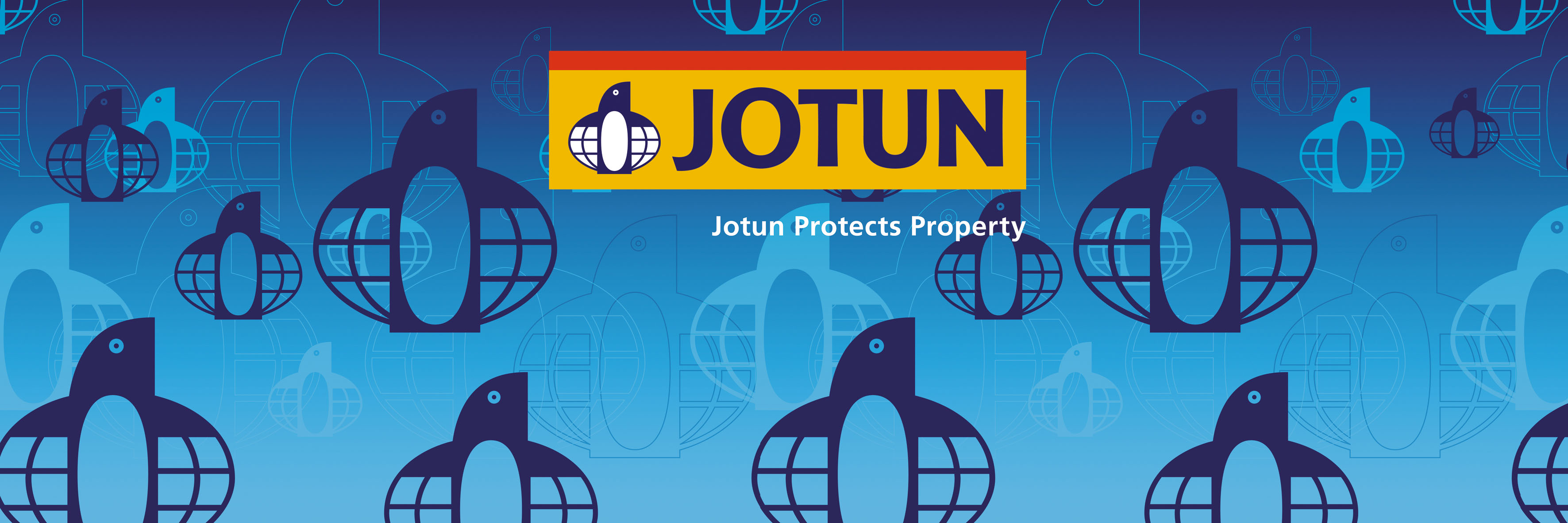 4. Дизайн-макет баннера для Стокманн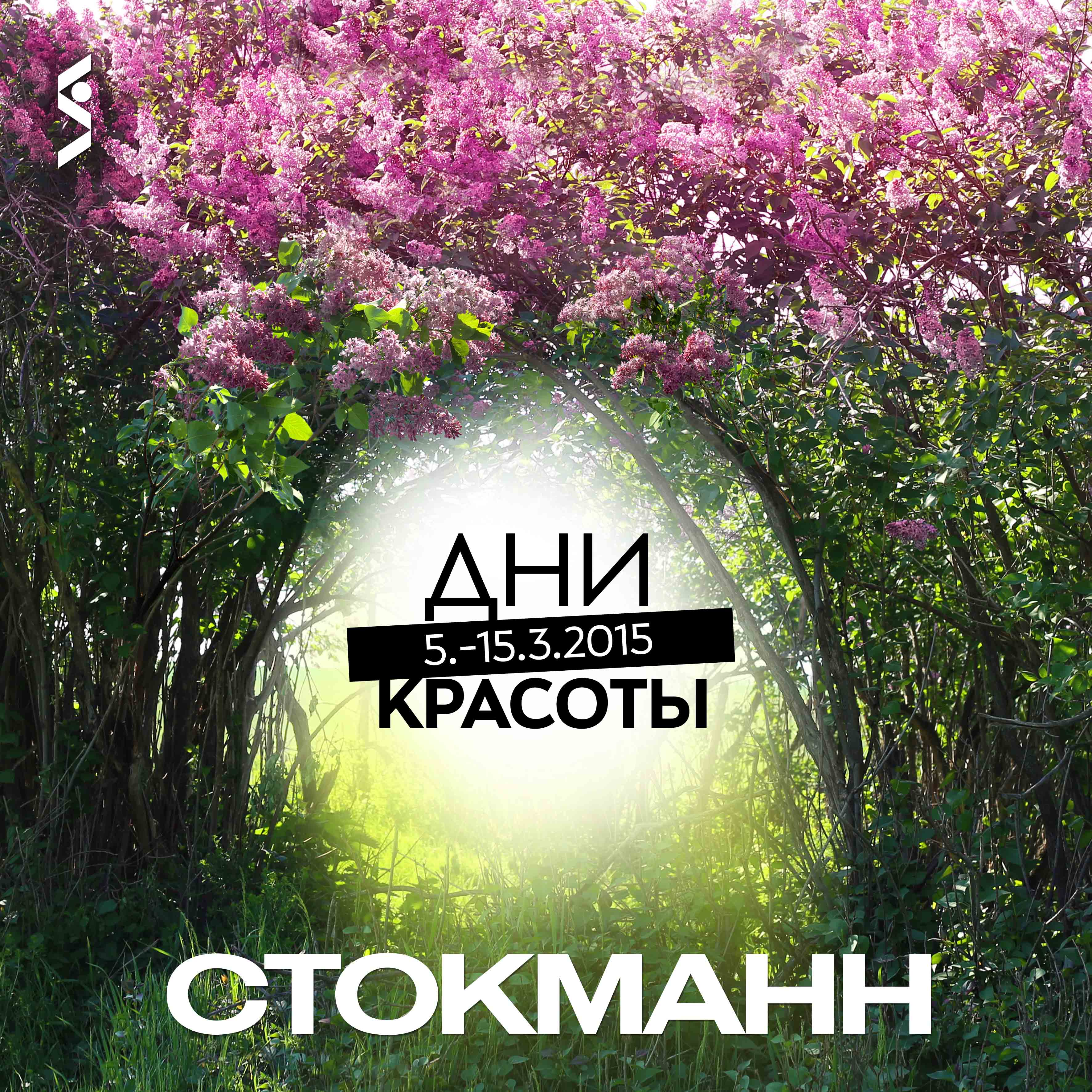 5. Дизайн-макет баннера для Coca-Cola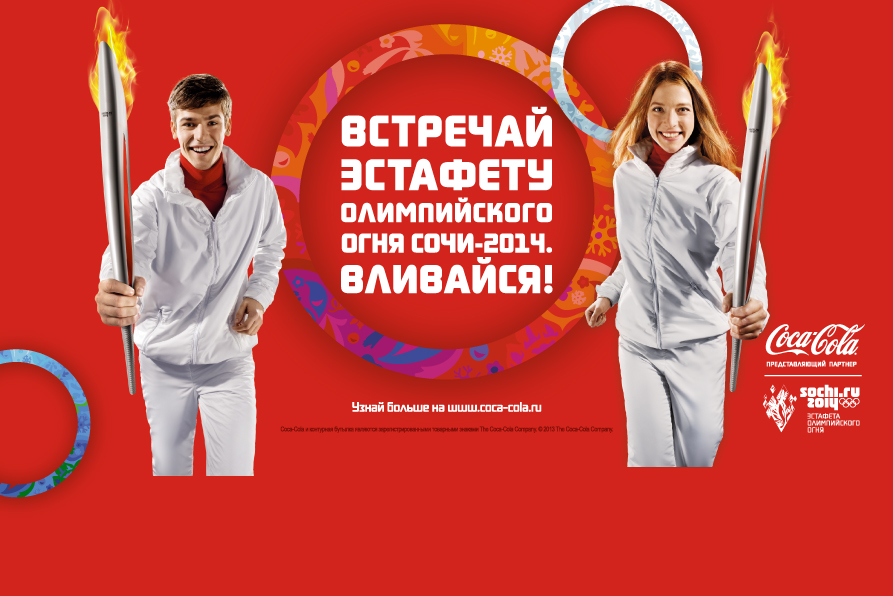 Приложение 6.Коммерческое предложение для Стокманн.Введение3Глава I. Event-менеджмент. Общая характеристика.1.1. Определения ивент-менеджмента и специального мероприятия. Цели и задачи61.2 Различные подходы к классификации специальных мероприятий91.3 Этапы подготовки и проведения специальных мероприятий 201.4 Особенности ивент-менеджемента: SWOT анализ 34Выводы по главе I 38Глава II. Основные тренды российской ивент- индустрии в 2014-2015 годах.2.1 Общая ситуация на рынке. Мнения экспертов 392.2 Тренды по данным event агентства Department 472.3 Тренды по данным экспертов Event.ru 492.4 Тренды по данным экспертов Великобритании 542.5 Тренды по данным event-конференции по результатам 2014 года в Великобритании 572.6 Тренды по данным компании DMC 582.7 Тренды по данным Social Coup LTD 592.8 Ситуация на рынке ивент-индустрии в период экономической нестабильности 60Выводы по главе II62Глава III. Кейсы.633.1 Анализ проекта «Церемония официального открытия завода Jotun» 643.2. Анализ проекта «Ежегодная церемония награждения авиакомпаний LED Together 2013» 73Анализ проекта «Остановка олимпийского огня на заводе Coca-Cola Hellenic» 81Анализ проекта «Выездной семинар для компании Мегафон» 853.5 Анализ проекта «Премия Золотое Перо 2014» 883.6 Анализ проекта «Beauty Days в Стокманн» 96Выводы по главе III 99Заключение100Список литературы 103Приложение 1. Бриф на разработку творческой концепции и проведение мероприятия.108Приложение 2. Отчетный слайд.110Приложение 3. Тайминг.111Приложение 4. План-график.113Приложение 5. Дизайн-макеты.114Приложение 6. Коммерческое предложение.116Критерии классификацииВиды событийФормы событийТип маркетинговойсредыПолитическиеКорпоративныеСоциальныеКультурныеСпортивныеМитинг, демонстрация, инаугурацияПрезентация, выставкаБлаготворительный концертКонцерты, фестивалиСпортивные соревнования, сборыХарактер взаимодействия участниковНаучныеФормальные/неформальныеСеминары, конференцииЗависят от типа маркетинговой средыМасштабы целевойаудиторииМеждународныеГосударственныеКорпоративныеМикрособытияСаммит, конференцияОфициальный праздник,инаугурацияКорпоративная вечеринка,Промо-акцияМаркетинговые задачиСобытия, закрепляющие полученные результатыСобытия, направленные накардинальные измененияДеловая встречаОтчетная конференция и другие мероприятия, завершающие цикл действияПрезентация нового продуктаТехническое обеспечение мероприятия2,5 млн. рублейПроизводство видео контента, он лайн трансляции2,5 млн. рублейАренда мебели1 млн. рублейКейтринг1 млн. рублейРабота персонала500 000Артисты1 млн. рублейПроизводство (полиграфия, подарки, бренд волы)1,5 млн. рублейТехническое обеспечение мероприятия200 000Производство видео контента (заставки к номинациям)150 000Производство наград150 000Кейтринг200 000Дизайн оригинал-макетов100 000TRANSAEROAEGEAN AIRLINESSEVERSTALICELANDAIRVIENNA AUSTRIAN AIRLINESBUDAPEST UTAIR ROSSIYA AIRLINESRUSLINEEMIRATESАэрофлот, СибирьРуслайн, Уральские авиалинииАвиа Траффик, Air OneTunis Air, East AirАрхангельск, КазаньУхта (Северсталь), Рейкьявик (Icelandair)Трансаэро, EmiratesАК БАРС, ПсковавиаIcelandair, ЮтэйрЮтэйр (Будапешт), Руслайн (Воронеж , Ярославль, Чебоксары)Персонал200 000Техническое обеспечение350 000Оформление спортивных зон300 000Кейтринг200 000Дизайн оригинал-макетов100 000Производство350 000Развлекательная программа (dj, ведущие, музыканты)200 000Техническое обеспечение200 000Проживание в отеле Cromwel Park Репино300 000Кейтринг300 000Производство сценических элементов, декораций, техника800 000Работа режиссерской группы500 000Ведущие мероприятия250 000Выступления артистов450 000Производство видеоматериалов500 000Персонал, артисты700 000Техническое обеспечение мероприятия700 000Декорирование, производство900 000Командировочные расходы (выезд рабочей группы)200 000КЛИЕНТБРЕНД (МАРКА)ФИО, ДОЛЖНОСТЬРУКОВОДИТЕЛЬ ПРОЕКТА ДАТА ЗАПОЛНЕНИЯ
                            Технический тайминг работ по подготовке и реализации мероприятия "Прикоснись к эстафете Олимпийского огня" для компании "Coca-cola Hellenic"
                            Технический тайминг работ по подготовке и реализации мероприятия "Прикоснись к эстафете Олимпийского огня" для компании "Coca-cola Hellenic"Дата 26 октября 2013 года.ПлощадкаЗавод "Coca-cola",   Пулковское шоссе, 50Заезд на площадку техники (сцена, звук,свет)08:00Заезд на площадку и начало монтажа оформления (оформление сцены, детская зона, бренд-волл, фотозоны, указатели)08:00Заезд на площадку шаровиков10:00Заезд на площадку аттракционов (спортивные настольные аттаркционы, сахарная вата)13:00Заезд на площадку кейтеринга13:00Приезд на площадку административной группы ML13:00Готовность сцены13:00Оформление детской зоны (наполнение реквизитом)14:00Заезд и монтаж на площадке биотуалетов15:00Готовность технического оборудования (звук, свет)15:00Саунд-чек музыкальной группы15:00-16:00Репетиция с флагоносцами открытия праздника16:00Готовность кейтеринга16:00Приезд на площадку персонала (аниматоры), инструктаж по интерактивным зонам16:00Приезд на площадку Ведущего/Фотографов/DJ16:0016:00 ПОЛНАЯ ГОТОВНОСТЬ ПЛОЩАДКИ (все службы)16:00 ПОЛНАЯ ГОТОВНОСТЬ ПЛОЩАДКИ (все службы)Регистрация гостей (4 аниматора перед гостевым турникетом регистрируют гостей и раздают бейджи, 2 аниматора после турникета информируют гостей о расположении объектов и интерактивных зон на площадке)17:30-18:15Начало работы интерактивных зон и зоны кейтеринга-1 (шатер)17:30Начало работы Ведущего праздника (Информация об интерактивных зонах, знакомство с гостями)17:30Аниматоры собирают гостей к сцене18:05 - 18:15Открытие праздника. Флагшоу на сцене. Ведущий объявляет об открытии праздника.18:15Открытие административного здания (зона кейтеринга -2, детская зона)18:20Работа Ведущего на сцене и среди гостей на площадке, он-лайн трансляция с интерактивных зон.18:20 - 19:30Аниматоры собирают гостей к сцене19:20Эстафета Олимпийского огня (факел). Слово Руководства Компании.19:30Работает музыкальная группа19:45 - 20:30Продолжают работать интерактивные зоны и зоны кейтеринга.  Ведущий продолжает работать на сцене и среди гостей на площадке.19:45Подведение итогов дня. Награждение обладателей лучших показателей в спортивных соревнованиях.20:15Окончание мероприятия20:30Начало демонтажных работ по всем позициям с 20:30Начало демонтажных работ по всем позициям с 20:301. Дизайн-макет приглашения для Пулково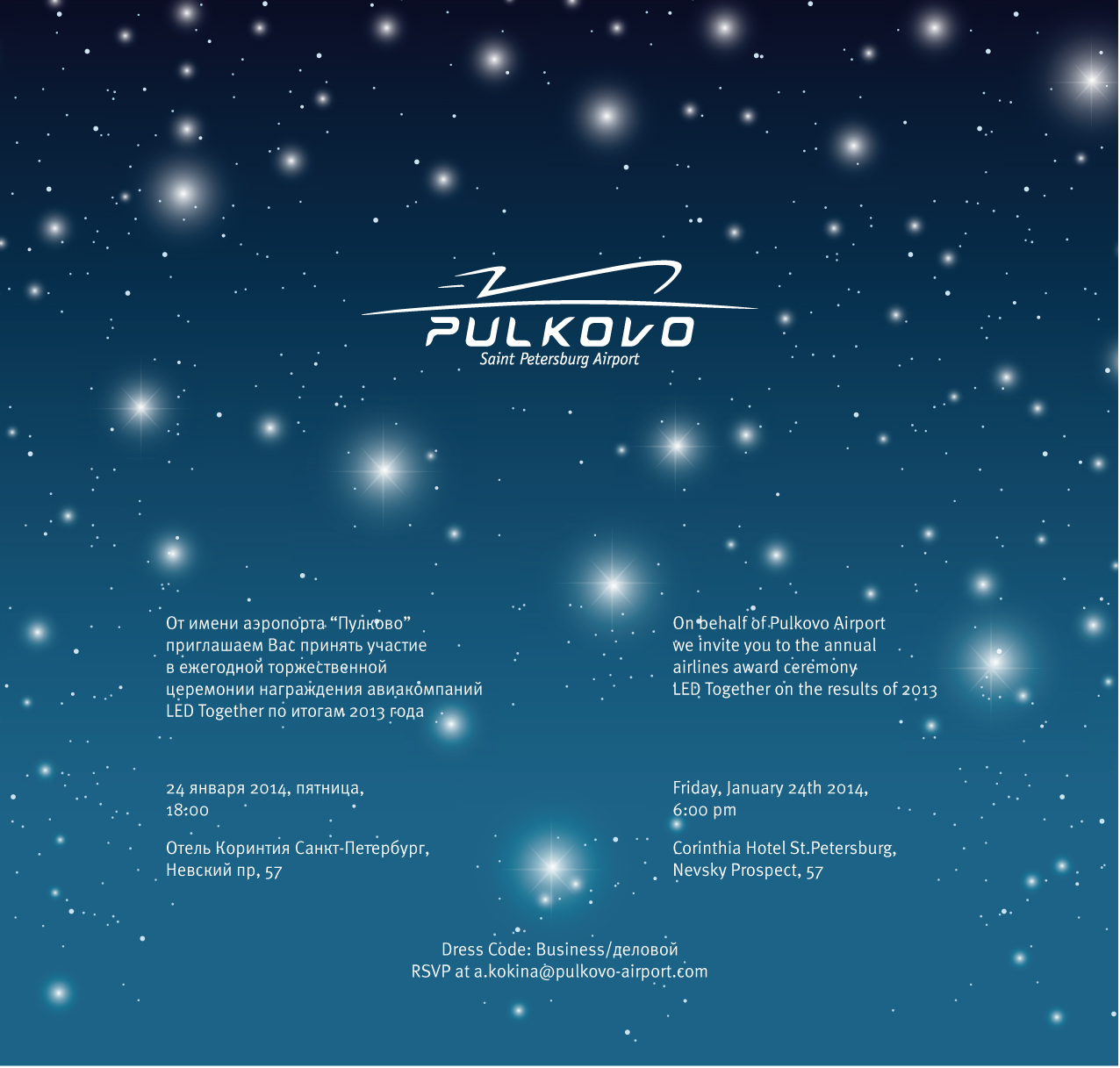 2. Дизайн-макет баннера для Золотого Пера 2014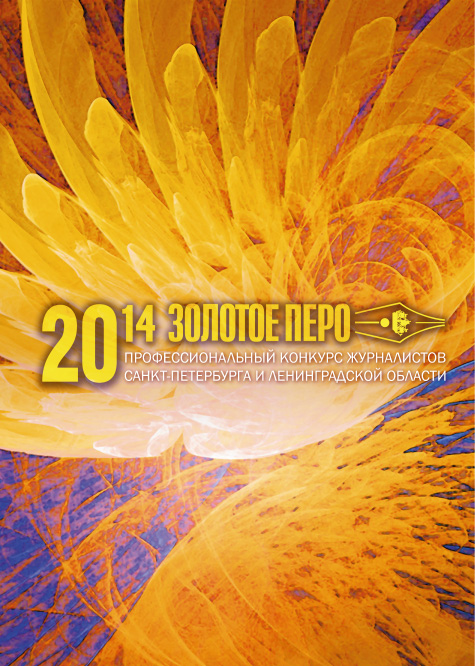 